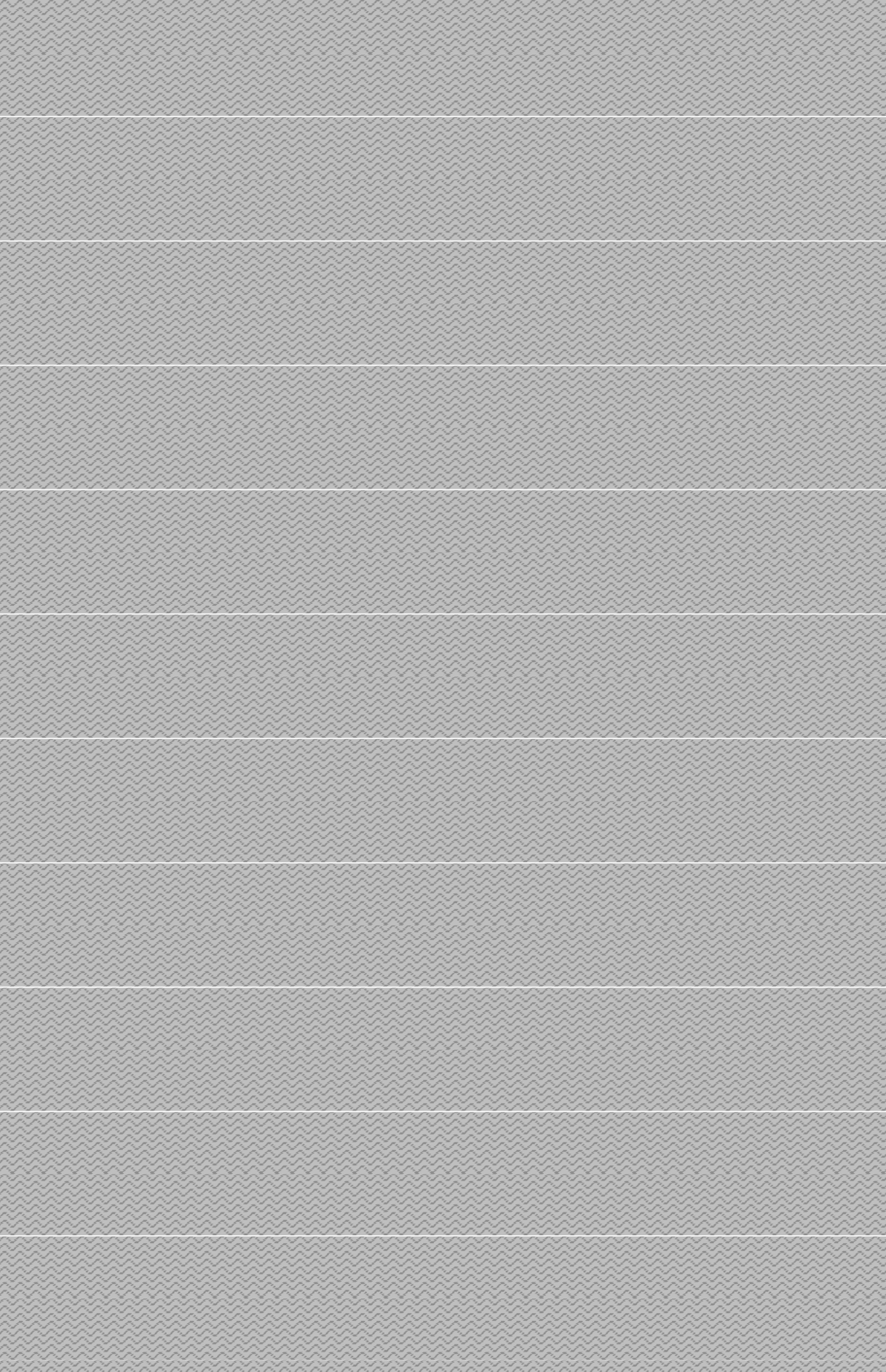 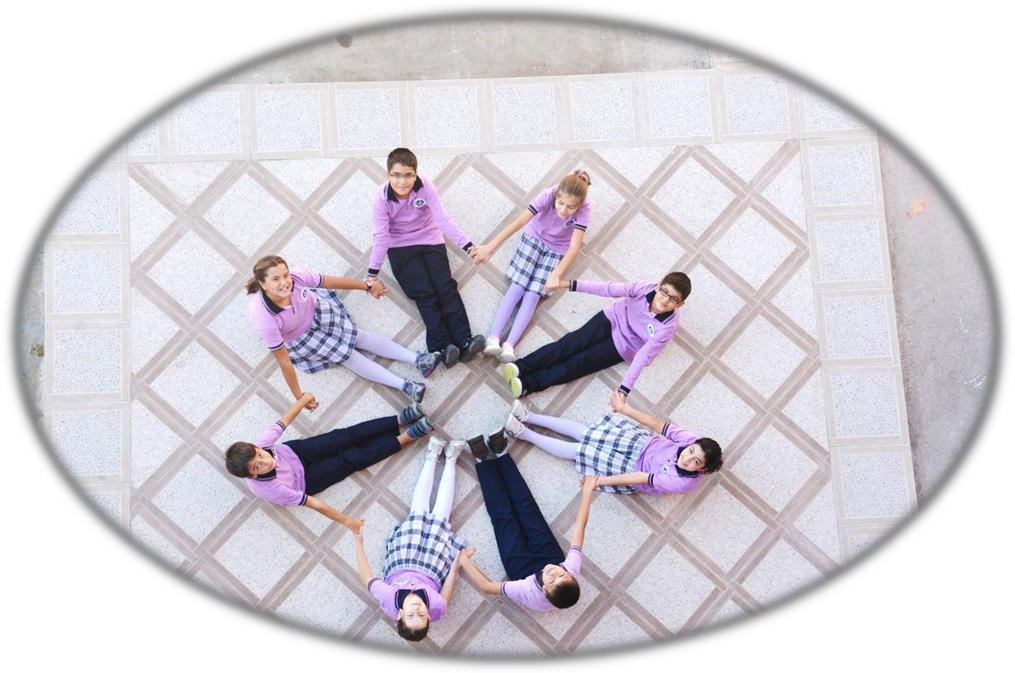 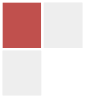 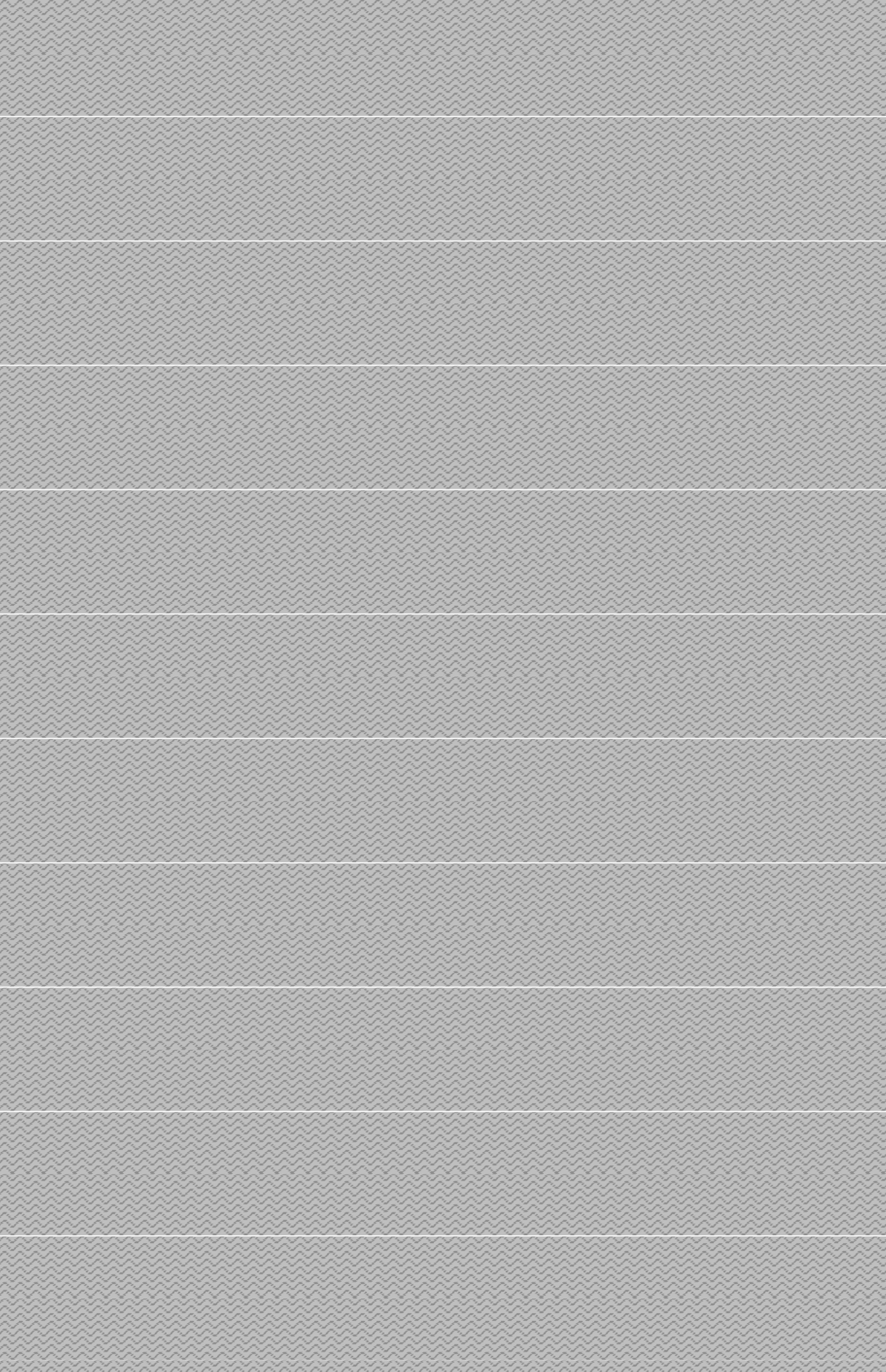 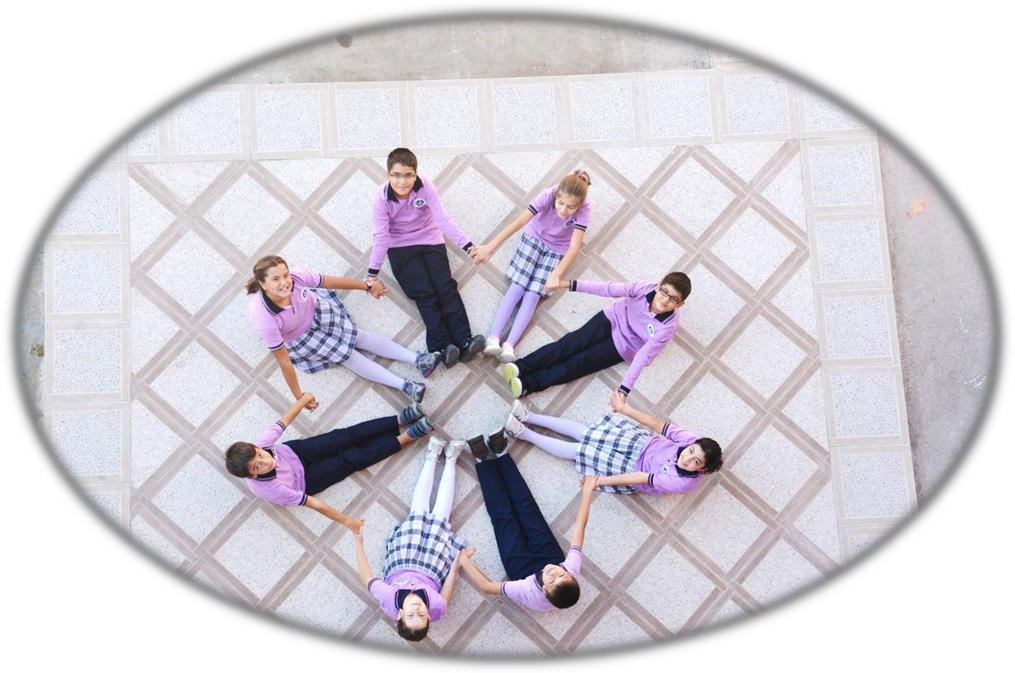 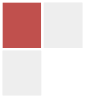          2019-2023STRATEJİK PLANIÇAKIRHASAN ORTAOKULUISPARTA / ULUBORLUT.C.ULUBORLU KAYMAKAMLIĞIÇAKIRHASAN ORTAOKULU MÜDÜRLÜĞÜ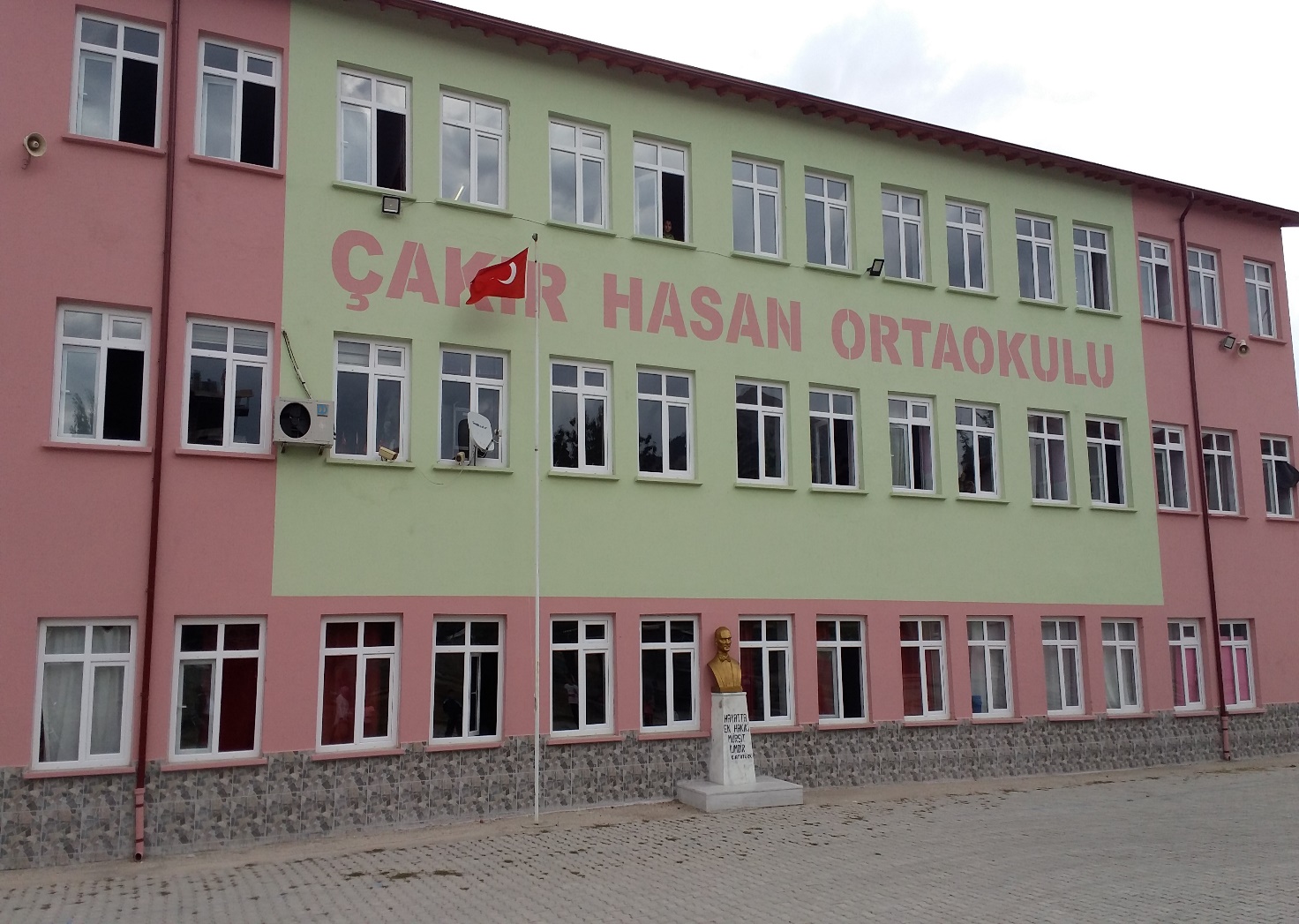 2019-2023STRATEJİK PLANI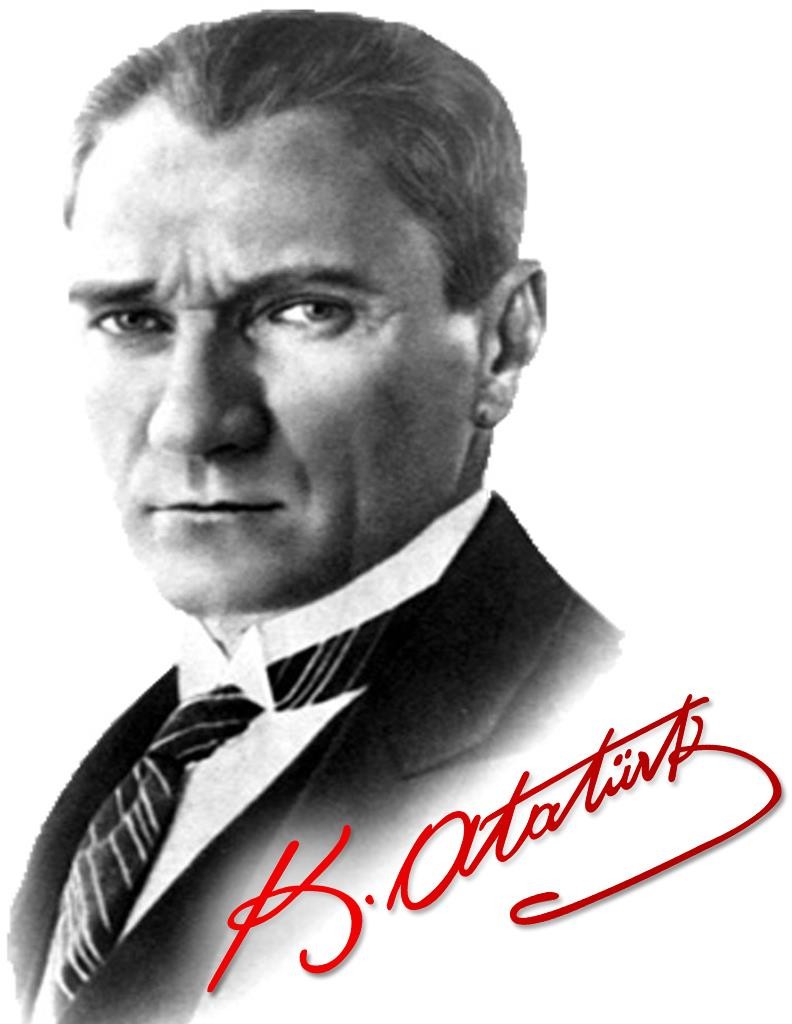 “Çalışmadan, yorulmadan, üretmeden, rahat yaşamak isteyen toplumlar, önce haysiyetlerini, sonra hürriyetlerini ve daha sonrada istiklal ve istikballerini kaybederler”.Mustafa Kemal ATATÜRK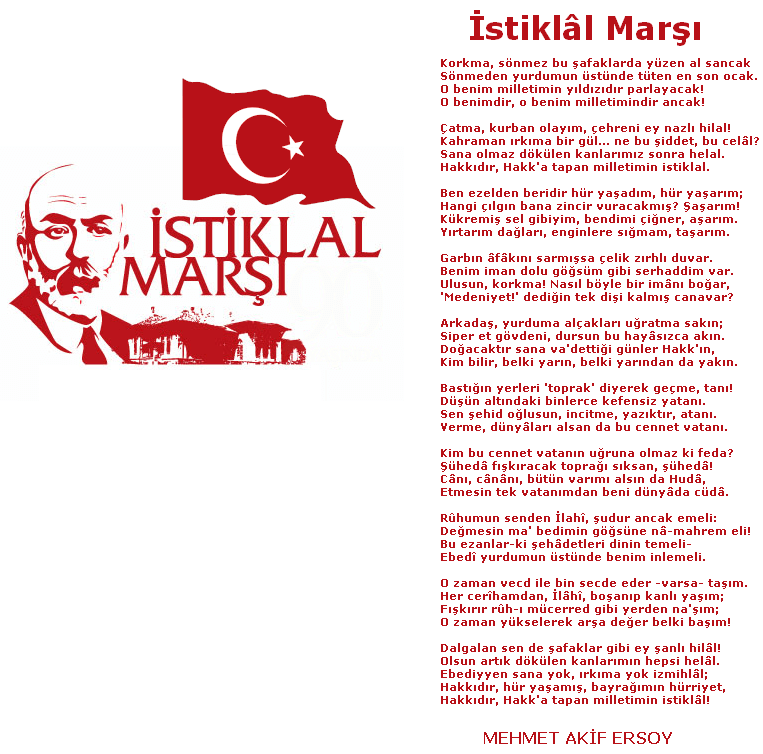 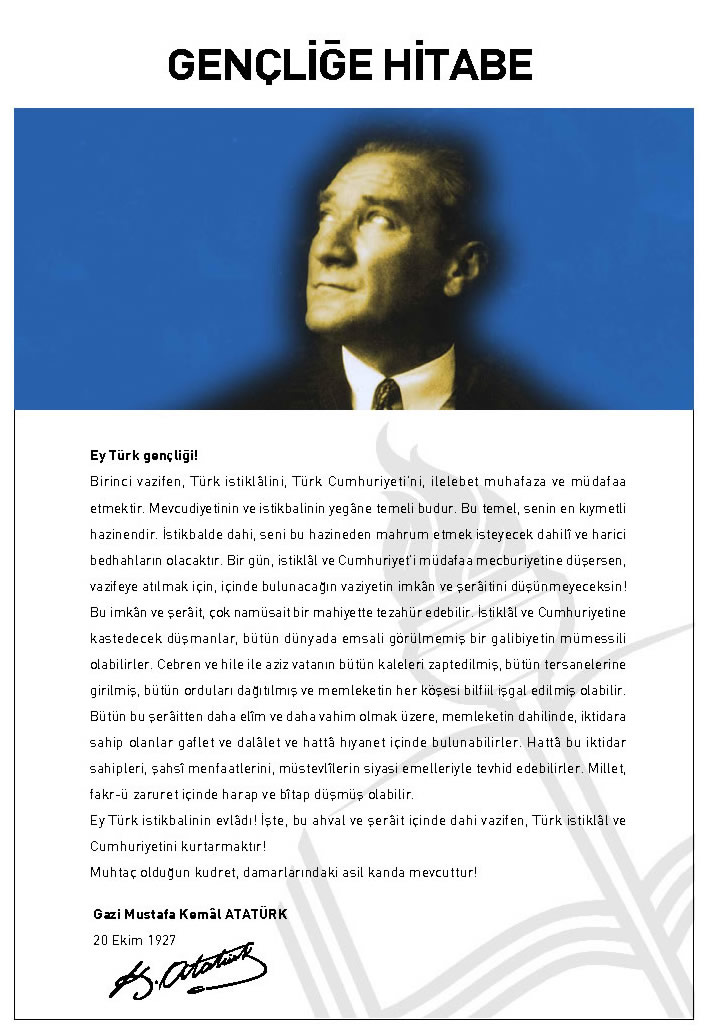 SUNUŞÇağımız dünyasında her alanda yaşanan hızlı gelişmelere paralel olarak eğitimin amaçlarında, yöntemlerinde ve işlevlerinde de değişimin olması vazgeçilmez, ertelenmez ve kaçınılmaz bir zorunluluk haline gelmiştir. Eğitimin her safhasında sürekli gelişime açık, nitelikli insan yetiştirme hedefine ulaşılabilmesi; belli bir planlamayı gerektirmektedir.Milli Eğitim Bakanlığı birimlerinin hazırlamış olduğu stratejik planlama ile izlenebilir, ölçülebilir ve geliştirilebilir çalışmaların uygulamaya konulması daha da mümkün hale gelecektir. Eğitim sisteminde planlı şekilde gerçekleştirilecek atılımlar; ülke bazında planlı bir gelişmenin ve başarmanın da yolunu açacaktır.Eğitim ve öğretim alanında mevcut değerlerimizin bilgisel kazanımlarla kaynaştırılması; ülkemizin ekonomik, sosyal, kültürel yönlerden gelişimine önemli ölçüde katkı sağlayacağı inancını taşımaktayız. Stratejik planlama, kamu kurumlarının varlığını daha etkili bir biçimde sürdürebilmesi ve kamu yönetiminin daha etkin, verimli, değişim ve yeniliklere açık bir yapıya kavuşturulabilmesi için temel bir araç niteliği taşımaktadır.Bu anlamda, 2019-2023 dönemi stratejik planının; belirlenmiş aksaklıkların çözüme kavuşturulmasını ve çağdaş eğitim ve öğretim uygulamalarının bilimsel yönleriyle başarıyla yürütülmesini sağlayacağı inancını taşımaktayız. Bu çalışmayı planlı kalkınmanın bir gereği olarak görüyor; planın hazırlanmasında emeği geçen tüm paydaşlara teşekkür ediyor, İlçemiz, İlimiz ve Ülkemiz eğitim sistemine hayırlı olmasını diliyorum.                 										Hilmi SÖNMEZ	   Okul Müdürü	                                                     GİRİŞ5018 sayılı Kamu Mali Yönetimi ve Kontrol Kanunu, bütçe kaynaklarının etkili, ekonomik, verimli ve hesap verebilir şekilde kullanılması gerektiğini ilke edinmiştir.Stratejik plan, bilindiği üzere 5018 sayılı Kanun içerisinde yer alan en önemli alanlardan biridir. Bu planlar aracılığıyla, kurumların beş yıllık misyon ve vizyonları ile amaç, hedef ve faaliyetlerine ilişkin farkındalık oluşmaktadır.Stratejik Planlama Ekibi ve Strateji Geliştirme Kurulu ile birlikte birimlerde oluşturulan Birim Stratejik Plan Hazırlık Ekipleri ve dış paydaşlar da planlama çalışmalarına dahil edilmek suretiyle geniş kapsamlı bir çalışma grubu oluşturulmuş ve bu sayede kurum kültürü açısından bir kalite standardı yakalanmıştır.ULUBORLU ÇAKIRHASAN ORTAOKULU 2019-2023 dönemini kapsayan stratejik plan çalışmalarında misyon, vizyon, amaç, hedef ve faaliyetlerini belirleyerek stratejik planlamasını oluşturmuştur.Stratejik Plan Ekibi    Murat İMER		            Fırat AKBULUT		     Emel YÜCE	                   Gözde SALMAZMÜDÜR YARDIMCISI 		  ÖĞRETMEN 		      ÖĞRETMEN 		           ÖĞRETMEN 		Nurgül KAYMAKÇI		Keziban ARABALI	       Sibel AKAY	                         Gülser KARCI    ÖĞRETMEN	 	  	   ÖĞRETMEN 		   GÖNÜLLÜ VELİ                      GÖNÜLLÜ VELİ1. BÖLÜM STRATEJİK PLAN 
HAZIRLIK PROGRAMIÇakır Hasan Ortaokul Müdürlüğü 2019-2023 Stratejik Planının hazırlanmasında aşağıdaki model benimsenmiştir.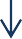 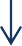 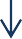 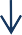 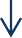 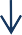 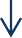 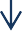 Şekil 1: Çakır Hasan Ortaokul Müdürlüğü Stratejik Planlama ModeliSTRATEJİK PLANIN AMACISTRATEJİK PLANIN KAPSAMIMAÇSTRATEJİK PLANIN YASAL DAYANAKLARISTRATEJİK PLAN ÜST KURULU VE STRATEJİK PLAN EKİBİÇALIŞMA TAKVİMİ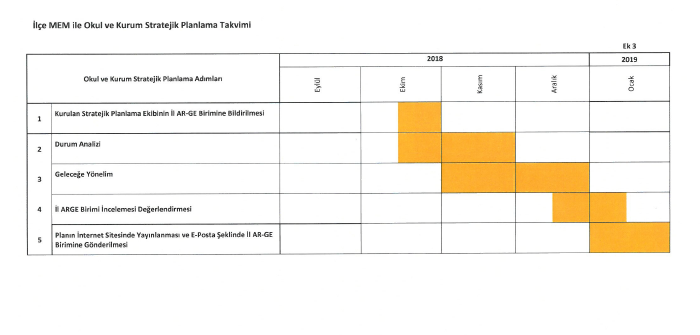 2. BÖLÜM DURUM ANALİZİTARİHSEL GELİŞİM	Okulumuzu Uluborlu halkından olan hayırsever Mustafa KİRİŞ babasının adına yaptırmıştır. Okula Çakır Hasan İlköğretim Okulu adı verilmiştir. Okulun inşaatına 1996 yılında başlanmış olup 1997- 1998 Eğitim Öğretim yılında bitirilip hizmete açılmıştır. Okul zemin artı iki katlı olarak yapılmıştır. Okul 10 dersliktir. İdare odaları ve her katta tuvaletler yer almıştır. Zemin katta çok amaçlı salon mevcuttur.Okulumuzu Uluborlu halkından olan Mustafa KİRİŞ babasının adına yaptırması nedeniyle ailenin lakabı olan Çakırlar lakabı ile birlikte babasının adı birleştirilerek okulun adı Çakır Hasan İlköğretim Okulu olarak tanımlanmıştır.Okulumuzda karma, gündüzlü ve normal öğretim yapılmaktadır. Dört köyden öğrenciler taşımalı olarak gelip okumaktadırlar. Okul geniş bir bahçeye sahip olup, basketbol sahası, voleybol sahası ve futbol alanı mevcuttur.05.05.2003 tarihi itibari ile ilçemiz Cumhuriyet İlköğretim Okulu okulumuzun adı ile birleştirilmiştir. Cumhuriyet İlköğretim Okulu’nun adı ilçemiz Pansiyonlu İlköğretim Okulu’na verilmiştir.  20.05.2006 Eğitim Öğretim yılı sonunda Cumhuriyet Pansiyonlu İlköğretim Okulu’nun kapatılması ile okul adı Uluborlu Cumhuriyet Anadolu Lisesi olmuştur. 2007 yılında ise tekrar Çakır Hasan İlköğretim Okulu adıyla birleşmiştir. 4+4+4 eğitim sistemine geçilmesiyle birlikte okul Çakır Hasan Ortaokulu olarak eğitim-öğretime devam edilmektedir.MEVZUAT ANALİZİFAALİYET ALANLARI, ÜRÜN VE HİZMETLERPAYDAŞ ANALİZİHizmet kalitesinin sürdürülmesi ve geliştirilmesinde, okulumuzun yürüttüğü faaliyetler ve hizmetlerden yararlanan paydaşlarımızın görüş, öneri ve beklentilerini alabilmek, ihtiyaçlarını ölçümlemek, kurumumuzu algılama seviyelerini tespit etmek, hizmet ve ürünlerin ihtiyaçlar doğrultusunda geliştirilmesi ve iyileştirilmesine yardımcı olacak katkılarını alabilmek amacıyla elektronik ortamda cevaplanmak üzere iç ve dış paydaşlara yönelik anket çalışması düzenlenmiş, listede yer alan paydaşlarımıza sunularak görüşleri alınmıştır.Paydaş analizinin yapılmasında; stratejik planlamanın temel unsurlarından biri olan katılımcılığın sağlanabilmesi için okulumuz ile iletişim ve etkileşim içinde paydaşların, stratejik planın karar vericiler ve uygulayıcılar tarafından sahiplenilmesine çalışılmıştır.2019-2023 Stratejik Plan çalışmalarında paydaşlarımızın beklenti ve görüşleri göz önünde bulundurularak, anketlerde öne çıkan güçlü yönlerimizin devamlılığı ve iyileşmeye açık alanlarımızın geliştirilmesi yönünde amaç ve hedeflerimiz belirlenmiştir.Paydaş Analizi MatrisiKURUM İÇİ ANALİZOkulumuz, 1997 yılında tamamlanarak hizmete girmiştir. Zemin +2 katlı ve 10 derslikli kendi binası içerisinde hizmet vermektedir. 2018-2019 Eğitim Öğretim yılı itibariyle okulumuzda 1 Müdür,1 Müdür Yrd ve 16 branş öğretmeni bulunmaktadır. Öğretmenlerimizin hepsi kadroludur. Okulumuzda 1 kadrolu yardımcı personel ile 2 İş-Kur vasıtasıyla görevlendirilen temizlik elemanı görev yapmaktadır. 244 öğrenci ile eğitime öğretim hayatına devam etmektedir.Örgütsel Yapı:Okul/Kurumlarda Oluşturulan Komisyon ve Kurullar:İnsan Kaynakları Teknolojik Düzey Mali Kaynaklarİstatistiki VerilerÇEVRE ANALİZİÇevre analizinde; okulumuzu etkileyebilecek dışsal değişimler ve eğilimler değerlendirilmiştir. PEST Analizi faktörlerin incelenerek önemli ve hemen harekete geçilmesi gerekenleri tespit etmek ve bu faktörlerin, olumlu veya olumsuz kimleri etkilediğini ortaya çıkarmak için yapılan analizdir. Okulumuzda PEST Analizi, politik(siyasi), ekonomik, sosyal ve teknolojik faktörlerin incelenerek önemli ve hemen harekete geçirilmesi gerekenleri tespit etmek ve bu faktörlerin olumlu (fırsat) veya olumsuz (tehdit) etkilerini ortaya çıkarmak için yapılan bir analizdir. Sosyal faktörler çevrenin sosyokültürel değerleri ve tutumları ile ilgilidir.Bu değer ve tutumlar okulumuzun çalışanları ve hizmet sunduğu kesimler açısından önemlidir. Çünkü bu konular örgütün stratejik hedeflerini, amaçlarını etkileyebilir, kurum açısından bir fırsat ya da tehdit oluşturabilir. Sosyal açıdan çevre analizi yapılırken kurumun bulunduğu çevredeki yaşantı biçimi, halkın kültürel düzeyi, toplumsal gelenekler vb. konular dikkate alınmalı, bu konuların kurum açısından bir fırsat mı yoksa tehdit unsuru mu olduğu tespit edilmelidir. Teknolojik alandaki hızlı gelişmeler, telefon, radyo, televizyon ve internet gibi günümüz haberleşme araçları çevrede olup bitenlerden zamanında haberdar olma olanakları yanında, yazılı haberleşmenin ifade güçlüklerini ortadan kaldırmış, hatta birtakım olayları görerek anında izleyebilme olasılığını gerçekleştirmiş bulunmaktadır.Bu durum bilimsel, teknik ve düşünsel alanlarda meydana gelen gelişmelerin iyi veya kötü sonuçlarıyla bütün dünyaya yayılmasını sağlamaktadır.Böylece, dünyada kişiler arası ilişkilerde olduğu kadar, grup ve uluslararası ilişkilerde de sosyokültürel yönden hızlı değişimler meydana gelmektedir. Bilimsel, teknik ve düşünsel değişimler, eğitim ve öğretim alanındaki sistem ve yöntemleri de temelinden değişime zorlamaktadır.2.6.1.  PEST- E (Politik, Ekonomik, Sosyo-Kültürel, Teknolojik, Ekolojik, Etik)  Analizi.2.6.2. Üst Politika BelgeleriÜlkemizin 2023 hedefleri doğrultusunda hazırlanan on birinci Kalkınma Planı; yüksek, istikrarlı ve kapsayıcı ekonomik büyümenin yanı sıra hukukun üstünlüğü, bilgi toplumu, uluslararası rekabet gücü, insani gelişmişlik, çevrenin korunması ve kaynakların sürdürülebilir kullanımı gibi unsurları kapsayacak şekilde tasarlanmıştır. Planda toplumun ve ekonominin ihtiyaçlarına duyarlı, paydaşlarıyla etkileşim içerisinde olan, ürettiği bilgiyi ürüne, teknolojiye ve hizmete dönüştüren, akademik, idari ve mali açıdan özerk eğitim sistemine ulaşılması hedeflenmektedir. Bu kapsamda hazırlanan okulumuzun 2019-2023 Stratejik Planında; başta Onuncu Kalkınma Planı (2014-2018) olmak üzere, 2017-2019 Orta Vadeli Program ve 2018 Yılı Programı’ndan gelen sorumluluklar dikkate alınmıştır. Okulumuzun misyon, vizyon, stratejik amaç ve hedeflerinin üst politika belgeleri ile ilişkili olmasına önem verilmiştir. GZFT ANALİZİSORUN ALANLARIStratejik Plan hazırlıkları kapsamında iç ve dış paydaşlarımızla yaptığımız çalışmalar sonrasında elde ettiğimiz GZFT verilerine göre kurumumuzun güçlü, zayıf yönlerini, fırsat ve tehditlerimizi belirlenmiştir. Böylece okulumuza ait yapacağımız çalışmalarda, hedef ve stratejileri belirlemede bize ön kaynak olmuştur. AyrıcaPaydaş analizi, kurum içi ve dışı analiz sonucunda gelişim ve sorun alanları tespit edilmiştir. Belirlenen gelişim ve sorun alanları üç tema altında gruplandırılarak plan mimarisinin oluşturulmasında temel alınmıştır.3. BÖLÜM              GELECEĞE YÖNELİMMİSYONVİZYONTEMEL DEĞERLER VE İLKELER•	Etik değerlere bağlılık: Okulumuzun amaç ve misyonu doğrultusunda görevimizi yerine getirirken yasallık, adalet, eşitlik, dürüstlük ve hesap verebilirlik ilkeleri doğrultusunda hareket etmek temel değerlerimizden biridir.•	Cumhuriyet değerlerine bağlılık: Cumhuriyete ve çağdaşlığın, bilimin ve aydınlığın ifadesi olan kurucu değerlerine bağlılık en temel değerimizdir.•	Akademik özgürlüğe öncelik verme: İfade etme, gerçekleri kısıtlama olmaksızın bilgiyi yayma, araştırma yapma ve aktarma özgürlüğünü garanti altına alan akademik özgürlük; okulumuzun vazgeçilmez temel değerlerinden biridir.•	Etik değerlere bağlılık: Okulumuzun amaç ve misyonu doğrultusunda görevimizi yerine getirirken yasallık, adalet, eşitlik, dürüstlük ve hesap verebilirlik ilkeleri doğrultusunda hareket etmek temel değerlerimizden biridir.•	Liyakat: Kamu hizmetinin etkinliği ve sürekliliği için, işe alım ve diğer personel yönetimi süreçlerinin; yetenek, işe uygunluk ve başarı ölçütü temelinde gerçekleştirilmesi esastır.•	Cumhuriyet değerlerine bağlılık: Cumhuriyete ve çağdaşlığın, bilimin ve aydınlığın ifadesi olan kurucu değerlerine bağlılık en temel değerimizdir.•	Kültür öğelerine ve tarihine bağlılık: Cumhuriyet’in ve kültürel değerlerinin korunmasının yanı sıra okulumuzun sahip olduğu varlıkların da korunması temel değerlerimizdendir.•	Öğrenci merkezlilik: Öğrenme-uygulama ortamlarında yürütülen çalışmaların öğrenci odaklı olması, öğrenciyi ilgilendiren kararlara öğrencilerin katılımının sağlanması esastır.•	Kaliteyi içselleştirme: Araştırma, eğitim ve idari yapıda oluşturulan kalite bilincinin içselleştirilmesi ve sürekliliğinin sağlanması temel değerlerimizdir.•	Katılımcılık: İyi yönetişimin vazgeçilmez unsurlarından birinin de katılımcılık olduğu bilinciyle, mali yönden planlama süreci, idari yönden karar alma süreci, kaliteli yönetim için paydaşlarla çalışma ilkesi Üniversitemiz için önemlidir.•	Ülke sorunlarına/önceliklerine duyarlı: Bilinçli ve sahip çıkılacak öncelikli unsurlara duyarlı bir toplum oluşturmak için üniversite olarak üzerimize düşen görevi yerine getirmek temel ilkelerimizdendir.PERFORMANS GÖSTERGELERİTEDBİR VE MALİYETLENDİRME PERFORMANS GÖSTERGELERİTEDBİRLER  VE MALİYETLENDİRME PERFORMANS GÖSTERGELERİTEDBİRLER VE MALİYETLENDİRME ÇAKIR HASAN ORTAOKULU MÜDÜRLÜĞÜ STRATEJIK PLANI                                                                                                            2020 YILI EYLEM PLANISTRATEJİK PLAN MALİYET TABLOSU4. BÖLÜMİZLEME VE DEĞERLENDİRME4.1.  RAPORLAMAPlan dönemi içerisinde ve her yılın sonunda okul/kurumumuz stratejik planı uyarınca yürütülen faaliyetlerimizi, önceden belirttiğimiz tedbir ve performans göstergelerine göre hedef ve gerçekleşme durumu ile varsa meydana gelen sapmaların nedenlerini açıkladığımız, okulumuz/kurumumuz hakkında genel ve mali bilgileri içeren izleme ve değerlendirme raporu hazırlanacaktır.ÇAKIR HASAN ORTAOKULU MÜDÜRLÜĞÜ TEDBİR İZLEME VE DEĞERLENDİRME RAPORUONAYONAYSTRATEJİK PLAN ÜST KURULU İMZA SİRKÜSÜ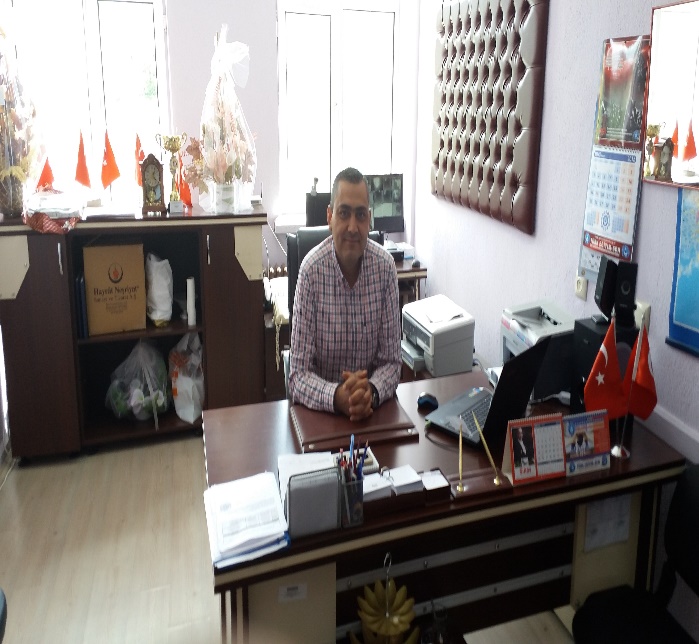 İÇİNDEKİLERSAYFA NOSUNUŞGİRİŞBÖLÜM: STRATEJİK PLAN HAZIRLIK PROGRAMIAmaçKapsamYasal DayanakÜst Kurul ve Stratejik Plan EkibiÇalışma TakvimiBÖLÜM: DURUM ANALİZİTarihsel GelişimMevzuat Analizi Faaliyet Alanları, Ürün ve HizmetlerPaydaş AnaliziKurum İçi Analiz Örgütsel Yapıİnsan KaynaklarıTeknolojik DüzeyMali Kaynaklarİstatistikî VerilerÇevre Analizi PEST-E Analizi Üst Politika BelgeleriGZFT AnaliziSorun AlanlarıBÖLÜM: GELECEĞE YÖNELİMMisyon Vizyon Temel Değerler ve İlkelerTemalarAmaçlarHedeflerPerformans GöstergeleriTedbir  ve MaliyetlendirmeEylem PlanlarıStratejilerBÖLÜM: İZLEME ve DEĞERLENDİRME Raporlamaİzleme RaporlarıTedbir Raporları      EKLERKURUM KİMLİK BİLGİSİKURUM KİMLİK BİLGİSİKurum Adı ÇAKIRHASAN ORTAOKUL MÜDÜRLÜĞÜKurum Statüsü Kamu                        ÖzelKurumda Çalışan Personel SayısıYönetici              : 2Öğretmen           : 17Memur                : 0Hizmetli              : 2Öğrenci Sayısı230Öğretim Şekli  Normal                  İkiliKURUM İLETİŞİM BİLGİLERİKURUM İLETİŞİM BİLGİLERİKurum Telefonu / FaxTelefon  : 0246 531 32 65Faks        : 0246 531 32 65Kurum Web Adresihttp://çakirhasanortaokulu.meb.k12.tr/Mail Adresi720737@meb.k12.trKurum Adresi Mahalle        : Kabaağaç Mahallesi Bülbül Sokak No :19/0 Posta Kodu  : 32650 İlçe                :  Uluborlu İli                   :  IspartaKurum MüdürüHilmi SÖNMEZ         :                 GSM Tel    : 0505 352 59 79Kurum Müdür YardımcılarıMurat İMER              :                 GSM Tel    : 0537 821 61 39TarihiMevzuatFaaliyetPaydaşKurum İçi ve Kurum DışıGelişimAnaliziAlanları ileAnaliziAnalizSunulanPEST AnaliziHizmetlerGZFT AnaliziÜst Politika Belgeleri AnaliziMisyonun BelirlenmesiTemel İlke ve Değerlerin BelirlenmesiTemel İlke ve Değerlerin BelirlenmesiTemaların BelirlenmesiTemaların BelirlenmesiTemaların BelirlenmesiStratejik Amaçların BelirlenmesiStratejik Amaçların BelirlenmesiStratejik Amaçların BelirlenmesiStratejik Hedeflerin BelirlenmesiStratejik Hedeflerin BelirlenmesiStratejik Hedeflerin BelirlenmesiPerformans Göstergelerinin BelirlenmesiPerformans Göstergelerinin BelirlenmesiTedbirlerin BelirlenmesiNihai Stratejik Plan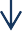 Nihai Stratejik PlanNihai Stratejik PlanEğitim programlarının etkililiğinin artırmak ve nitelikli öğrenciler yetiştirmekPaydaşlarıyla işbirliği içinde sunulan hizmetlerin kalitesini artırmakOkulun tüm birimlerinde kurumsal yapıyı güçlendirmektrmakOkulun tüm birimlerinde kurumsal yapıyı güçlendirmekBu stratejik plan dokümanı Çakır Hasan Ortaokul Müdürlüğü’nün mevcut durum analizi değerlendirmeleri doğrultusunda, 2019-2023 yıllarında geliştireceği amaç, hedef ve stratejileri kapsamaktadır.SIRA NO                     DAYANAĞIN ADI15018 yılı Kamu Mali Yönetimi ve Kontrol Kanunu2Milli Eğitim Bakanlığı Strateji Geliştirme Başkanlığının 2013/26 Nolu Genelgesi3Milli Eğitim Bakanlığı 2019-2023  Stratejik Plan Hazırlık ProgramıSTRATEJİK PLAN ÜST KURULUSTRATEJİK PLAN ÜST KURULUSTRATEJİK PLAN ÜST KURULUSIRA NOADI SOYADI                      GÖREVİ1Hilmi SÖNMEZOKUL MÜDÜRÜ2Murat İMERMÜDÜR  YARDIMCISI3Seda KÖSE ÇETİNKAYAÖĞRETMEN4Bekir ÖRSOKUL AİLE BİRLİĞİ BAŞKANI5Ahmet ÖZDEMİROKUL AİLE BİRLİĞİ YÖNETİM KURULU ÜYESİSTRATEJİK PLANLAMA EKİBİSTRATEJİK PLANLAMA EKİBİSTRATEJİK PLANLAMA EKİBİSIRA NOADI SOYADI                      GÖREVİ1Murat  İMERMÜDÜR YARDIMCISI 2Fırat AKBULUTÖĞRETMEN3Emel YÜCEÖĞRETMEN4Nurgül KAYMAKÇIÖĞRETMEN5Kezban ARABALIÖĞRETMEN6Gözde SALMAZÖĞRETMEN7Sibel AKAYGÖNÜLLÜ VELİ 8Gülser KARCIGÖNÜLLÜ VELİKANUNKANUNKANUNKANUNTarihSayıNoAdı23/07/196512056657Devlet Memurları Kanunu24/10/2003252694982Bilgi Edinme Hakkı Kanunu24/6/1973145741739Millî Eğitim Temel Kanunu12/1/196110705222İlköğretim ve Eğitim Kanunu YÖNETMELİKYÖNETMELİKYÖNETMELİKYayımlandığı Resmi Gazete/Tebliğler DergisiYayımlandığı Resmi Gazete/Tebliğler DergisiAdıTarihSayıAdı12/10/201328793Milli Eğitim Bakanlığı Personelinin Görevde Yükselme, Unvan Değişikliği ve Yer Değiştirme Suretiyle Atanması Hakkında Yönetmelik7/7/201830471Özel Eğitim Hizmetleri Yönetmeliği21/6/201830455Milli Eğitim Bakanlığı Eğitim Kurumlarına Yönetici Görevlendirme Yönetmeliği30236Millî Eğitim Bakanlığı Rehberlik Hizmetleri Yönetmeliği30221Okul Servis Araçları Yönetmeliği20/8/201730160Millî Eğitim Bakanlığı Teftiş Kurulu Yönetmeliği24/6/2017Millî Eğitim Bakanlığı Kurum Açma, Kapatma ve Ad Verme Yönetmeliği8/6/2017Millî Eğitim Bakanlığı Eğitim Kurumları Sosyal Etkinlikler Yönetmeliği7340796Milli Eğitim Bakanlığı Aday Memurlarının Yetiştirilmelerine İlişkin Yönetmelik25/11/201629899Millî Eğitim Bakanlığına Bağlı Resmi Okullarda Yatılılık, Bursluluk, Sosyal Yardımlar ve Okul Pansiyonları Yönetmeliği BKK-2016/948729329Milli Eğitim Bakanlığı Öğretmenlerin Atama ve Yer Değiştirme Yönetmeliği11/9/2014Milli Eğitim Bakanlığı Taşıma Yoluyla Eğitime Erişim Yönetmeliği26/7/201429072Milli Eğitim Bakanlığı Okul Öncesi Eğitim ve İlköğretim Kurumları Yönetmeliği18/6/201429034Millî Eğitim Bakanlığına Bağlı Eğitim Kurumları Yönetici ve Öğretmenlerinin Norm Kadrolarına İlişkin Yönetmelik27/11/201228480Millî Eğitim Bakanlığına Bağlı Okul Öğrencilerinin Kılık ve Kıyafetlerine Dair Yönetmelik9/2/201228199Milli Eğitim Bakanlığı Okul-Aile Birliği YönetmeliğiYÖNERGEYÖNERGEYÖNERGEYayınYayınAdıTarihSayıAdı18/9/2018Milli Eğitim Bakanlığı İlkokullarda Yetiştirme Programı Yönergesi 5/6/201810943576Okul İnternet Siteleri Yönergesi26/3/20186197771Ortaöğretime Geçiş Yönergesi16/11/201719383997Kütüphane Haftası Kutlama Yönergesi25/8/201712827610Milli Eğitim Bakanlığı Eğitim Kurulları ve Zümreleri Yönergesi22/8/201712650927Milli Eğitim Bakanlığı Eğitim Bölgeleri Yönergesi27/3/20174042083Millî Eğitim Bakanlığı Okul Öncesi Eğitim ve İlköğretim Kurumları Standartları Uygulama Yönergesi12/8/20168649147Millî Eğitim Bakanlığı Merkezî Sistem Sınav Yönergesi26/8/20143557646Milli Eğitim Bakanlığı Okul Öncesi Eğitim ve İlköğretim Kurumları Çocuk Kulüpleri Yönergesi16/1/201334932Millî Eğitim Bakanlığı İzin YönergesiMEVZUAT ANALİZİMEVZUAT ANALİZİSıra NoMevzuat Adı1AtamaMEB Norm Kadro YönetmeliğiMEB Öğretmenlerinin Atama ve Yer Değiştirme YönetmeliğiMEB Eğitim Kurumları Yöneticilerinin Atama2Ödül, Sicil ve Disiplin657 Sayılı Devlet Memurları KanunuMillî Eğitim Bakanlığı Personeline Başarı, Üstün Başarı Belgesi ve Ödül Verilmesine Dair Yönerge3Okul Yönetimi1739 Sayılı Milli Eğitim Temel KanunuOkul Öncesi Eğitim ve İlköğretim Kurumları YönetmeliğiOkul-Aile Birliği YönetmeliğiMEB Yönetici ve Öğretmenlerinin Ders ve Ek Ders Saatlerine İlişkin YönetmelikTaşınır Mal Yönetmeliği4Eğitim ve ÖğretimMEB Eğitim Kurulları ve Zümreleri YönergesiMEB Eğitim Öğretim Çalışmalarının Planlı Yürütülmesine İlişkin YönergeMEB Öğrencileri Yetiştirme Kursları YönergesiMilli Eğitim Bakanlığı Ders Kitapları ve Eğitim Araçları YönetmeliğiÖğrencilerin Ders Dışı Eğitim ve Öğretim Faaliyetleri Hakkında Yönetmelik5Mühür, Yazışma, ArşivResmi Yazışmalarda Uygulanacak Usul ve Esaslar Hakkında YönetmelikMEB Arşiv Hizmetleri YönetmeliğiResmi Mühür Yönetmeliği6Rehberlik ve Sosyal EtkinliklerRehberlik Hizmetleri YönetmeliğiMEB Eğitim Kurumları Sosyal Etkinlikler YönetmeliğiMEB Bayrak Törenleri YönergesiOkul Spor Kulüpleri YönetmeliğiMEB Okul Kütüphaneleri Yönetmeliği7Öğrenci İşleriMEB Demokrasi Eğitimi ve Okul Meclisleri YönergesiOkul Servis Araçları Hizmet YönetmeliğiİYEP Yönergesi8Personel İşleriMEB Personeli izin YönergesiKamu Kurum ve Kuruluşlarında Çalışan Personelin Kılık Kıyafet YönetmeliğiMemurların Hastalık Raporlarını Verecek Hekim ve Sağlık Kurulları Hakkında YönetmelikMEB Personeli Görevde Yükselme ve Unvan Değişikliği Yönetmeliği9İsim ve TanıtımMEB Kurum Tanıtım YönetmeliğiMilli Eğitim Bakanlığına Bağlı Kurumlara Ait Açma, Kapatma ve Ad Verme YönetmeliğiFAALİYET ALANI: EĞİTİM İŞLEMLERİFAALİYET ALANI: YÖNETİM İŞLERİHizmet–1 Sosyal-Kültürel EtkinliklerSosyal ve kültürel faaliyetleri planlama/yürütme,Okuma  alışkanlığını  artırmaya yönelik çalışmalar  yapma,Öğrencilerin çevre duyarlılığını artırıcı faaliyetlerin düzenlenmesini sağlama,Yerel, ulusal, uluslararası  yarışmalara katılma,Tüm  çalışanlara  ve  öğrencilere  tasarruf   bilinci   kazandırma,Belirli gün ve haftalarla  ilgili  çalışma yapma,Gezilerle ilgili işlemleri yürütme,Tören  programı   hazırlama  ve  uygulama,Eser inceleme iş ve işlemlerini yürütme, Panel ve konferanslar planlama,Türkçenin doğru kullanımına yönelik faaliyetlerin yapılmasını sağlama,Tarih bilincini  oluşturmaya  yönelik  çalışmalar yapılmasını sağlama,Atatürk sevgisini kazandırmaya yönelik faaliyetler yapılmasını sağlama,Halk oyunları, Koro, Satranç Türk  kültürünün  yaygınlaştırılması  için gerekli  tedbirleri  almadır.Hizmet–1 Yönetim HizmetleriBeklenmedik  olaylara  müdahale  etme,İş  ve  işlemleri  mevzuatlarına  uygun  yürütme, Kişisel  mesleki  gelişimini  sağlama,Üstlerini yaptığı işle ilgili bilgilendirme Görev dağılımı  yapmadır.Hizmet–1 Sosyal-Kültürel EtkinliklerSosyal ve kültürel faaliyetleri planlama/yürütme,Okuma  alışkanlığını  artırmaya yönelik çalışmalar  yapma,Öğrencilerin çevre duyarlılığını artırıcı faaliyetlerin düzenlenmesini sağlama,Yerel, ulusal, uluslararası  yarışmalara katılma,Tüm  çalışanlara  ve  öğrencilere  tasarruf   bilinci   kazandırma,Belirli gün ve haftalarla  ilgili  çalışma yapma,Gezilerle ilgili işlemleri yürütme,Tören  programı   hazırlama  ve  uygulama,Eser inceleme iş ve işlemlerini yürütme, Panel ve konferanslar planlama,Türkçenin doğru kullanımına yönelik faaliyetlerin yapılmasını sağlama,Tarih bilincini  oluşturmaya  yönelik  çalışmalar yapılmasını sağlama,Atatürk sevgisini kazandırmaya yönelik faaliyetler yapılmasını sağlama,Halk oyunları, Koro, Satranç Türk  kültürünün  yaygınlaştırılması  için gerekli  tedbirleri  almadır.Hizmet–2 Kurumu Temsil EtmeOkula gelen ilgilileri bilgilendirme, Protokol kurallarını uygulama,Kurul ve komisyonlara katılmadır.Hizmet–2  Rehberlik HizmetleriRehberlik hizmetleri yürütme komisyonunun çalışmasını sağlama,Rehberlik hizmetleri yıllık çalışma planı ve yılsonu çalışma raporunu hazırlama,Engelli bireyler için fiziksel düzenlemeler yapılmasını sağlama,Kaynaştırma Eğitimi alan öğrencilerin iş ve işlemlerini düzenleme,Okuma alışkanlığının geliştirilmesi ve yaygınlaştırılması için tedbirler alma,Öğrencilerin zararlı alışkanlardan uzak tutulması için tedbirler alma,Öğrencileri tehdit ve tehlikelere karşı koruyucu, bilinçlendirici çalışmalar yapmadıHizmet–3 Kurum Kültürü OluşturmaBilginin paylaşılmasını sağlama,Çalışanlara rehberlik etme,Periyodik toplantılar yapma,Çalışanları karar sürecine ortak etme,Web sitesinin güncellenmesini sağlama,MEBBİS ile ilgili işlemlerin yürütülmesini takip etme,Okulun elektronik haberleşme işlemlerini takip etmedir.Resmi yazışmaların kurallarına uygun yürütülmesini sağlamaTürk Bayrağının, Mevzuatı'na göre muhafaza edilmesini sağlamadır.Hizmet–3  Spor EtkinlikleriÇeşitli spor branşlarına yönelik çalışmalar,Sosyal-sportif çalışmalara katılma,Millî bayram ve mahallî günlerle ilgili törenlere katılma,Halk oyunları yarışmalarına katılmadır.Hizmet–4 Öğrenci işleri hizmetiKayıt- Nakil işleriDevam devamsızlıkSınıf geçme defteriE- okul ile ilgili işlemlerin yürütülmesini sağlamaktır.FAALİYET ALANI: ÖĞRETİM İŞLEMLERİFAALİYET ALANI: MADDİ KAYNAKLARHizmet–1 Müfredatın işlenmesiÖğrenci başarısını artırmaya yönelik çalışmalar yapma,Okuldaki öğretim ortamlarının etkin kullanımının takibini yapma,Öğretim tekniklerindeki gelişmeleri takip ederek öğrenci-veli ve öğretmenleri bilgilendirme,Ölçme ve değerlendirme tekniklerindeki gelişmeleri takip ederek paydaşları bilgilendirme,Zümre toplantıları ile ilgili işlemleri yürütmedir.Hizmet–1 Bakım Onarım İşleriOnarım işlemlerinin yapılmasını sağlama,Okul ve kurum binalarının tabii afetlere karşı gerekli tedbirlerinin alınmasını sağlama,Okul eğitim ortamlarının iyileştirilmesini takip etme,Tesis ve araç-gereçlerinin periyodik bakımının yapılmasını sağlama, Okulun fizikî kapasitelerinin aktif kullanımını sağlama,Okulun teknik kontrollerini yaptırma,Okulun ısıtma, soğutma ve havalandırma tesisatlarının periyodik bakımlarını yaptırmadırHizmet–2   KurslarDers dışı eğitim çalışmalarının yapılmasını sağlama,      Yetiştirme KurslarıÖğrenci KulüpleriHizmet–2 Mali İşlerOkula ayni ve nakdi kaynak bulunması ve kullanılması,       Okulun hizmet alımıyla ilgili işlemlerini yürütme,Ödenek talep ve takip işlerini yürütme, Satın alma işlemlerini yürütme,Hizmet–3 Proje çalışmalarıAB Projeleri,Etwinning ProjeleriSosyal Projeler,Fen ve Matematik Projeleri,Ar-ge Projeleri,4006 Bilim Şenliği Düzenlemektir.Hizmet–3  Ayniyat ve Donatım İşleriSatın alma işlerini gerçekleştirme,Okulun teknik ve teknolojik donanımını sağlama, Donatım ihtiyaçlarının tespitlerini yapma,FAALİYET ALANI: İNSAN KAYNAKLARIFAALİYET ALANI: SİVİL SAVUNMAHizmet–1 Özlük işlemleriPersonelin izin işlemlerinin yürütülmesini sağlama,Özlük dosyasının tutulmasını sağlama,MEBBİS'te personel bilgilerinin güncelleme,  Sendika işlemlerinin yürütülmesini sağlamaPersonelin başlama/ayrılma işlemlerini yürütme,Ders ücreti karşılığı görevlendirme işlemlerini yapmadır.Hizmet–1   Sivil Savunma İşlemlerini YürütmeSivil savunma tedbirleri alma,Sivil savunma planının yapılmasını sağlama,Plandaki görev dağılımını yapma, ilgililere tebliğ etme,       Sivil savunma tatbikatlarının yapılmasını sağlama,Bilgilendirmeler yapmadır.Hizmet–2 Kariyer İşleriHizmet içi eğitim faaliyetleriKurum	çalışanlarının	bilişim	teknolojileriyle ilgili bilgilerinin artırılmasını sağlamadır.Hizmet–2 Sivil Savunma FaaliyetleriNöbet görevlerini düzenleme,Okulun sabotaj ve afetlere karşı hazır olmasını sağlama,Periyodik bakımlarını yaptırma,Okul ve kurumların elektrik tesisatının periyodik bakımını yaptırma,       Bacaların periyodik bakımının yaptırılmasını takip etmedir.SIRA NOFAALİYETLERFAALİYETLERİN DAYANDIĞI MEVZUATAYRILAN MALİ KAYNAKMEVCUT
İNSAN KAYNAĞIDEĞERLENDİRME1EĞİTİM İŞLEMLERİMilli Eğitim Bakanlığı Okul Öncesi Eğitim ve İlköğretim Kurumları Yönetmeliği
“Yetersiz” “Yeterli”“Güçlendirilmeli”2YÖNETİM İŞLERİMilli Eğitim Bakanlığı Okul Öncesi Eğitim ve İlköğretim Kurumları Yönetmeliği
“Yetersiz” “Yeterli”“Güçlendirilmeli”3ÖĞRETİM İŞLEMLERİMilli Eğitim Bakanlığı Okul Öncesi Eğitim ve İlköğretim Kurumları Yönetmeliği
“Yetersiz” “Yeterli”“Güçlendirilmeli”4MADDİ KAYNAKLAR5018 Sayılı Kamu Mali Yönetimi ve Kontrol Kanunu
“Yetersiz” “Yeterli”“Güçlendirilmeli”5İNSAN KAYNAKLARIDevlet Memurları Kanunu
“Yetersiz” “Yeterli”“Güçlendirilmeli”6SİVİL SAVUNMA6331 sayılı İş Sağlığı ve Güvenliği Kanunu
“Yetersiz” “Yeterli”“Güçlendirilmeli”İç PaydaşlarDış PaydaşlarOkul Aile BirliğiMilli Eğitim BakanlığıÖğrencilerİl Milli Eğitim MüdürlüğüÖğretmenlerİlçe KaymakamlığıKurum Çalışanlarıİlçe Belediye Başkanlığıİlçe Milli Eğitim MüdürlüğüRehberlik Araştırma Merkezi MüdürlüğüVelilerMahalle MuhtarlığıSağlık KuruluşlarıSivil Toplum KuruluşlarıPAYDAŞLARİÇ PAYDAŞDIŞ PAYDAŞHİZMET ALANNEDEN PAYDAŞPaydaşın Kurum Faaliyetlerini Etkileme DerecesiPaydaşın Taleplerine Verilen ÖnemPaydaşın Taleplerine Verilen ÖnemSonuçPAYDAŞLARİÇ PAYDAŞDIŞ PAYDAŞHİZMET ALANNEDEN PAYDAŞTam  5" "Çok  4", "Orta  3", "Az  2", "Hiç  1"Tam  5" "Çok  4", "Orta  3", "Az  2", "Hiç  1"Tam  5" "Çok  4", "Orta  3", "Az  2", "Hiç  1"SonuçPAYDAŞLARİÇ PAYDAŞDIŞ PAYDAŞHİZMET ALANNEDEN PAYDAŞ1,2,3 İzle
4,5 Bilgilendir1,2,3 İzle
4,5 Bilgilendir1,2,3 Gözet4,5 Birlikte Çalış Sonuçİlçe Milli Eğitim Müdürlüğü XAmaçlarımıza Ulaşmada Destek İçin İş birliği İçinde Olmamız Gereken Kurum 555Bilgilendir, Birlikte çalış Veliler XXDoğrudan ve Dolaylı Hizmet Alan 444Bilgilendir, Birlikte çalışOkul Aile Birliği XXAmaçlarımıza Ulaşmada Destek İçin İş birliği İçinde Olmamız Gereken Kurum555Bilgilendir, Birlikte çalış Öğrenciler XXVaroluş sebebimiz 555Bilgilendir, Birlikte Çalış ÖğretmenlerXAmaçlarımıza Ulaşmada Destek İçin İş birliği İçinde Olmamız Gereken Paydaşlar555Bilgilendir, Birlikte ÇalışMahalle Muhtarı XXAmaçlarımıza Ulaşmada Destek İçin İş birliği İçinde Olmamız Gereken Kurum112İzle, Gözet Sağlık Kuruluşları XXAmaçlarımıza Ulaşmada Destek İçin İş birliği İçinde Olmamız Gereken Kurum224İzle, Birlikte Çalış Kurum ÇalışanlarıXAmaçlarımıza Ulaşmada Destek İçin İş birliği İçinde Olmamız Gereken Paydaşlar555Bilgilendir, Birlikte ÇalışHayırseverlerXAmaçlarımıza Ulaşmada Destek İçin İş birliği İçinde Olmamız Gereken Kişi/kişiler555Bilgilendir, Birlikte ÇalışSivil Toplum KuruluşlarıXAmaçlarımıza Ulaşmada Destek İçin İş birliği İçinde Olmamız Gereken Kurum224İzle, Birlikte ÇalışMilli Eğitim BakanlığıXAmaçlarımıza Ulaşmada Destek İçin İş birliği İçinde Olmamız Gereken Kurum335Bilgilendir, Birlikte Çalışİl Milli Eğitim MüdürlüğüXAmaçlarımıza Ulaşmada Destek İçin İş birliği İçinde Olmamız Gereken Kurum335Bilgilendir, Birlikte ÇalışKurul/Komisyon AdıGörevleriÖğretmenler KuruluÖğretmenler kurulu; ders yılı başında, ikinci yarıyıl başında, ders yılı sonunda ve okul yönetimince gerek duyulduğunda toplanır.1. Ders yılı içinde yapılan toplantılarda çalışmalar gözden geçirilip değerlendirilir, eksiklik ve aksaklıkların giderilmesi için alınacak önlemler görüşülür ve kararlaştırılır 2. Ders yılı sonunda yapılan toplantıda öğrencilerin devam-devamsızlık ve başarı durumları gözden geçirilir, üst makamlarca ve okul yönetimince verilen konular görüşülür ve kararlaştırılır.Sınıf / Alan Zümre Öğretmenler KuruluZümre öğretmenler kurulunda; öğretim programı, ders planlarının düzenlenmesi, öğretim yöntem ve teknikleri, ölçme değerlendirme araçları, öğrenci başarı düzeyi, okulun fiziki mekânlarının ve ders araç gereçlerinin kullanımı gibi hususlar görüşülerek okulun çevre imkânları analiz edilir ve iş birliği oluşturulur.Şube Öğretmenler Kurulu(Ortaokul)Şube öğretmenler kurulunda; şubedeki öğrencilerin kişilik, beslenme, sağlık, sosyal ilişkilerinin yanı sıra bu Yönetmeliğin 31 inci maddesi hükmü gereğince, başarıları ile ailenin ekonomik durumu değerlendirilerek alınacak önlemler görüşülür ve alınan kararlar, uygulanmak üzere şube öğretmenler kurulu karar defterine yazılır.Öğrenci Davranışlarını Değerlendirme Kurulu(Ortaokul)Ortaokul ve imam-hatip ortaokullarında öğrencilerin ilgi, istek, yetenek ve ihtiyaçlarını belirleyerek olumlu davranışlar kazanmaları ve olumsuz davranışların önlenmesi için öğrenci davranışlarını değerlendirme kurulu oluşturulur.Sosyal Etkinlikler KuruluSosyal etkinlikler kurulu, eğitim kurumu müdürünün veya görevlendireceği bir müdür yardımcısının başkanlığında, öğretmenler kurulunda danışman öğretmen olarak belirlenen öğretmenler arasından eğitim kurumu müdürünün belirlediği üç öğretmen, öğrenci kulübü temsilcilerinin kendi aralarından seçecekleri iki öğrenci ile okul-aile birliğince belirlenen bir veliden oluşur. Birleştirilmiş sınıf uygulaması yapılan eğitim kurumlarında, bu etkinlikler mevcut öğretmen/öğretmenlerle eğitim kurumunun imkânları dâhilinde yürütülür.Rehberlik Hizmetleri Yürütme KomisyonuEğitim kurumlarında rehberlik hizmetlerinin planlanması ve kurum içindeki iş birliğinin sağlanması amacıyla rehberlik hizmetleri yürütme komisyonu oluşturulur.Eser İnceleme Ve Seçme KuruluEğitim kurumlarında, Türk millî eğitiminin genel ve özel amaçlarına uygun, sosyal etkinlik çalışmalarını tanıtıcı nitelikte, belirli gün ve haftalara yönelik, sosyal kulüp faaliyetlerine katılımda bulunmuş olan öğrencilerin performanslarını veya ürünlerini içeren duyuru, dergi, gazete, duvar gazetesi, broşür, afiş, yıllık ve benzeri yayınlar çıkarılabilir ve kurumun resmî internet sayfasında yayımlanabilir.Kantin Denetleme KomisyonuKomisyon; müdür, müdür başyardımcısı veya müdür yardımcısının başkanlığında tercihen “Okul Kantinlerine Dair Özel Hijyen Kuralları Yönetmeliği” kapsamında eğitim alan öğretmenlerden en az bir kişi, okul aile birliğinden bir yetkili, öğrencilerin oylarıyla seçilen okul meclisi başkanı veya yardımcısından oluşturulmalıdır.Okul-Aile Birliği Yönetim KuruluEğitim-öğretimi geliştirici faaliyetleri desteklemek Okul ve veliler ile iletişimi sağlamak. Okul adına alınan kararlarda velileri temsil etmek. vs.Okullarda Şiddetin Önlenmesi Çalışma EkibiEğitim ortamında şiddetin önlenmesi ve azaltılmasında, eğitim ortamları ve çevresindeki ilişkilerin ve uygulamaların yapıcı, onarıcı barışçıl, ve destekleyici hale getirilmesinde görev alırlar.WEB Yayın KomisyonuOkul internet sitesini yayınlar, yönetir.Panel Kullanım ve İçerik Yönetim politikasına uygun iş ve işlemleri yapar.Tören ve Kutlama KomisiyonuTören ve kutlama programlarının düzenli bir şekilde gerçekleştirilmesini sağlar.İş Sağlığı Ve Güvenliği Kuruluİşyerinde iş sağlığı ve güvenliğine ilişkin tehlikeleri ve önlemleri değerlendirmek, tedbirleri belirlemek, işveren veya işveren vekiline bildirimde bulunmak,Risk Değerlendirme EkibiVar olan ya da dışarıdan gelebilecek tehlikelerin belirlenmesi, bu tehlikelerin riske dönüşmesine yol açan faktörler ile tehlikelerden kaynaklanan risklerin analiz edilerek derecelendirilmesi ve kontrol tedbirlerinin kararlaştırılması amacıyla yapılması gerekli çalışmaları gerçekleştirir.Çocuk Kulübü Yönetim KuruluGörev ve sorumluluklar konusunda üyeler arasında iş bölümü yapar.Velilerin ve çocukların istekleri doğrultusunda kulüp etkinlik alanlarını belirler.Kulüp etkinlik programını hazırlatır, onaylar ve uygulanmasını sağlar.Kulüp ücretlerini, bu Yönerge esaslarına göre belirler.Değerler Eğitimi Okul/Kurum Yürütme KomisyonuDeğerler Eğitimi kapsamında yapılacak çalışmaları planlar,yürütür ve izler.Satın Alma KomisyonuBu komisyon satın alma iş ve işlemlerini yürütür.Muayene ve Kabul KomisyonuBu komisyon, şartname ve sözleşmeler uyarınca satın alınan eşya ve gereçleri muayene ve kontrol ederek kabulü veya geri çevrilmesi hakkında gereken işlemi yapar. Kütüphane Kaynaklarının Tespiti ve Seçimi KomisyonuMillî Eğitim Bakanlığı Ders Kitapları ve Eğitim Araçları Yönetmeliğinin ders kitapları dışındaki kitaplar ile eğitim araçlarının incelenmesi, seçimi ve kullanımı ile ilgili hükümleri doğrultusunda çalışmalar yapar.2018 Yılı Kurumdaki Mevcut Yönetici Sayısı2018 Yılı Kurumdaki Mevcut Yönetici Sayısı2018 Yılı Kurumdaki Mevcut Yönetici Sayısı2018 Yılı Kurumdaki Mevcut Yönetici Sayısı2018 Yılı Kurumdaki Mevcut Yönetici SayısıSıra NoGöreviErkekKadınToplam1Müdür1012Müdür Yrd.101     	 	Kurum Yöneticilerinin Eğitim Durumu     	 	Kurum Yöneticilerinin Eğitim Durumu     	 	Kurum Yöneticilerinin Eğitim DurumuEğitim Düzeyi2018 Yılı İtibari İle2018 Yılı İtibari İleEğitim DüzeyiKişi Sayısı%ÖnLisans00Lisans2100Yüksek Lisans00	Kurum Yöneticilerinin Yaş İtibari ile dağılımı	Kurum Yöneticilerinin Yaş İtibari ile dağılımı	Kurum Yöneticilerinin Yaş İtibari ile dağılımıYaş Düzeyleri2018 Yılı İtibari İle2018 Yılı İtibari İleYaş DüzeyleriKişi Sayısı%20-300030-4015040-5015050+...00İdari Personelin Hizmet Süresine İlişkin Bilgiler:İdari Personelin Hizmet Süresine İlişkin Bilgiler:Hizmet SüreleriKişi Sayısı 1-3 Yıl04-6 Yıl07-10 Yıl011-15 Yıl116-20 Yıl121+....... üzeri0İdari Personelin Katıldığı Hizmet içi Eğitim Programlarıİdari Personelin Katıldığı Hizmet içi Eğitim Programlarıİdari Personelin Katıldığı Hizmet içi Eğitim ProgramlarıAdı ve SoyadıGöreviKatıldığı Çalışmanın Adı      Hilmi SÖNMEZMüdür1-Okul Müdürleri Eğitimi Kursu2- Fatih Projesi - Eğitimde Teknoloji Kullanımı Kursu3- HEM Öğretmen, Usta Öğretici Oryantasyon Kursu4- TKY ve Okul Gelişim Modeli Semineri5- Program Tanıtım Semineri6- Yenilenen İlköğretim Programlarının Uygulanması7- ThinkQuest Eğitimi ve Proje Hazırlama Uzaktan Eğitim Semineri8-Proje Hazırlama Semineri9-Özel Eğitim Semineri10-Okullarda Toplu Beslenme Eğitimi11-Ölçme Değerlendirme Farkındalık Semineri12-Özel Eğitim Hizmetleri Semineri13-Etik Davranış İlkeleri Eğitim Semineri14-Performans Değerlendirme Semineri15- Özel Yetenekli Destek Eğitim Odası Farkındalık Semineri16- Döküman Yönetim Sistemi Tüm Roller Kullanıcı Eğitim Semineri17- Otizm Spektrum Bozukluğu Farkındalık Eğitim Semineri18- Afete Hazırlık Eğitim SemineriMurat İMER      Murat İMERMüdür YardımcısıMüdür Yardımcısı1- Fatih Projesi - Eğitimde Teknoloji Kullanımı Kursu2- HEM Öğretmen, Usta Öğretici Oryantasyon Kursu3- Yenilenen İlköğretim Programlarının Uygulanması4- Proje Hazırlama Semineri5- Özel Eğitim Semineri6- Ölçme Değerlendirme Farkındalık Semineri7- Özel Eğitim Hizmetleri Semineri8- Döküman Yönetim Sistemi Tüm Roller Kullanıcı Eğitim Semineri9- Özel Öğrenme Güçlüğü Farkındalık Eğitim Semineri10- Otizm Spektrum Bozukluğu Farkındalık Eğitim Semineri11- Afete Hazırlık Eğitim Semineri   Branşı  Erkek    Kadın    Toplam1Türkçe Öğret.1232Görsel San. Öğret.0113Din Kültürü ve Ahl. Bil. 0114Fen ve Teknoloji Öğrt.0225Sosyal Bil. Öğrt.0116Matematik0227İngilizce0228Beden Eğitimi1019Teknoloji ve Tasarım01110Müzik01111Bilişim Teknolojileri10112Rehberlik011TOPLAMTOPLAM              3            1417   		Öğretmenlerin Yaş İtibari ile Dağılımı   		Öğretmenlerin Yaş İtibari ile DağılımıYaş DüzeyleriKişi Sayısı20-30830-40840-50150+...0 	Öğretmenlerin Hizmet Süreleri: 	Öğretmenlerin Hizmet Süreleri:Hizmet SüreleriKişi Sayısı 1-3 Yıl64-6 Yıl67-10 Yıl311-15 Yıl216-20 Yıl021+... üzeri02019 Yılı Kurumdaki Mevcut Hizmetli/ Memur Sayısı2019 Yılı Kurumdaki Mevcut Hizmetli/ Memur Sayısı2019 Yılı Kurumdaki Mevcut Hizmetli/ Memur Sayısı2019 Yılı Kurumdaki Mevcut Hizmetli/ Memur Sayısı2019 Yılı Kurumdaki Mevcut Hizmetli/ Memur Sayısı2019 Yılı Kurumdaki Mevcut Hizmetli/ Memur Sayısı2019 Yılı Kurumdaki Mevcut Hizmetli/ Memur Sayısı2019 Yılı Kurumdaki Mevcut Hizmetli/ Memur SayısıSıra NoGöreviErkekKadınEğitim DurumuHizmet YılıHizmet YılıToplam1 Memur00-0002Hizmetli00-0003Sözleşmeli İşçi00-0004Sigortalı İşçi02İlkokul222Çalışanların Görev DağılımıÇalışanların Görev DağılımıÇalışanların Görev DağılımıS.N.UNVANGÖREVLERİ1Okul MüdürüOkul öncesi eğitim ve ilköğretim kurumları, ilgili mevzuat hükümleri doğrultusunda diğer çalışanlarla birlikte müdür tarafından yönetilir. Müdür; okulun öğrenci, her türlü eğitim ve öğretim, yönetim, personel, tahakkuk, taşınır mal, yazışma, eğitici ve sosyal etkinlikler, yatılılık, bursluluk, taşımalı eğitim, güvenlik, beslenme, bakım, koruma, temizlik, düzen, nöbet, halkla ilişkiler ve benzeri görevler ile Bakanlık ve il/ilçe millî eğitim müdürlüklerince verilen görevler ile görev tanımında belirtilen diğer görevlerin yerine getirilmesini sağlar.2Müdür yardımcısıMüdürün olmadığı zamanlarda müdüre vekâlet eder. Müdür yardımcısı, görev tanımında belirtilen görevler ile müdür tarafından verilen görevleri yerine getirir.3Öğretmenlerİlköğretim okullarında dersler sınıf veya branş öğretmenleri tarafından okutulur.Öğretmenler, kendilerine verilen sınıfın veya şubenin derslerini, programda belirtilen esaslara göre plânlamak, okutmak, bunlarla ilgili uygulama ve deneyleri yapmak, ders dışında okulun eğitim-öğretim ve yönetim işlerine etkin bir biçimde katılmak ve bu konularda kanun, yönetmelik ve emirlerde belirtilen görevleri yerine getirmekle yükümlüdürler.Sınıf öğretmenleri, okuttukları sınıfı bir üst sınıfta da okuturlar. İlköğretim okullarının 4 üncü ve 5 inci sınıflarında özel bilgi, beceri ve yetenek isteyen; beden eğitimi, müzik, görsel sanatlar, din kültürü ve ahlâk bilgisi, yabancı dil ve bilgisayar dersleri branş öğretmenlerince okutulur. Derslerini branş öğretmeni okutan sınıf öğretmeni, bu ders saatlerinde yönetimce verilen eğitim-öğretim görevlerini yapar.Okulun bina ve tesisleri ile öğrenci mevcudu, yatılı-gündüzlü, normal veya ikili öğretim gibi durumları göz önünde bulundurularak okul müdürlüğünce düzenlenen nöbet çizelgesine göre öğretmenlerin, normal öğretim yapan okullarda gün süresince, ikili öğretim yapan okullarda ise kendi devresinde nöbet tutmaları sağlanır. Yönetici ve öğretmenler; Resmî Gazete, Tebliğler Dergisi, genelge ve duyurulardan elektronik ortamda yayımlananları Bakanlığın web sayfasından takip eder.Elektronik ortamda yayımlanmayanları ise okur, ilgili yeri imzalar ve uygularlar.Öğretmenler dersleri ile ilgili araç-gereç, laboratuar ve işliklerdeki eşyayı, okul kütüphanesindeki kitapları korur ve iyi kullanılmasını sağlarlar.4Yardımcı Personel(Temizlik,kalorifer vb.)Sorumluluğunda olan iç ve dış alanların düzenli, temiz ve sağlıklı olmasını, birimlerin bina, eklenti ve katlarında yerleşimin düzeninin devamının sağlanması,Sınıf, laboratuvar, koridor gibi alanların havalandırılması,Fotokopi işlerine yardımcı olmak, evrak dağıtımını gerçekleştirmek,Elektrik, su, cam, çerçeve, kapı vb. yerlerde meydana gelen aksaklıkları okul yönetimine bildirmek,Yanan lamba, açık kalmış ışık, açık kalmış musluk vb. israfa neden olan her şeye müdahale etmek,Kullandığı cihaz ve makineleri temiz ve bakımlı bulundurmakAmirleri tarafından verilen diğer görevleri yerine getirmek.Bu görevlerini yaparken okul yöneticilerine ve nöbetçi öğretmene karşı sorumludurlar.5Nöbetçi ÖğrenciKüçük yaşlardan itibaren görev ve sorumluluk duygularını geliştirmek, okulun yönetim işlerinde görev almalarını sağlamak amacıyla ortaokul ve imam-hatip ortaokulu öğrencileri, okul yerleşim alanı içinde nöbet görevlerini yürütürler. Yatılı bölge ortaokullarında, yemekhane ve yatakhane nöbeti tutulur. Nöbetle ilgili görev ve sorumluluklar, okul yönetimince yazılı olarak belirlenir ve nöbetçi öğrencilere duyurulur. Nöbetçi öğrenci kendi devresinde, ders saatleri dışındaki zamanlarda nöbet tutar.Okul/kurum Rehberlik HizmetleriOkul/kurum Rehberlik HizmetleriOkul/kurum Rehberlik HizmetleriOkul/kurum Rehberlik HizmetleriOkul/kurum Rehberlik HizmetleriOkul/kurum Rehberlik HizmetleriOkul/kurum Rehberlik HizmetleriOkul/kurum Rehberlik HizmetleriOkul/kurum Rehberlik HizmetleriOkul/kurum Rehberlik HizmetleriMevcut KapasiteMevcut KapasiteMevcut KapasiteMevcut KapasiteMevcut Kapasite Kullanımı ve PerformansMevcut Kapasite Kullanımı ve PerformansMevcut Kapasite Kullanımı ve PerformansMevcut Kapasite Kullanımı ve PerformansMevcut Kapasite Kullanımı ve PerformansMevcut Kapasite Kullanımı ve PerformansPsikolojik Danışman Norm SayısıGörev Yapan Psikolojik Danışman Sayısıİhtiyaç Duyulan Psikolojik Danışman SayısıGörüşme Odası SayısıDanışmanlık Hizmeti AlanDanışmanlık Hizmeti AlanDanışmanlık Hizmeti AlanRehberlik Hizmetleri İle İlgili Düzenlenen Eğitim/Paylaşım Toplantısı Vb. Faaliyet SayısıRehberlik Hizmetleri İle İlgili Düzenlenen Eğitim/Paylaşım Toplantısı Vb. Faaliyet SayısıRehberlik Hizmetleri İle İlgili Düzenlenen Eğitim/Paylaşım Toplantısı Vb. Faaliyet SayısıPsikolojik Danışman Norm SayısıGörev Yapan Psikolojik Danışman Sayısıİhtiyaç Duyulan Psikolojik Danışman SayısıGörüşme Odası SayısıÖğrenci SayısıÖğretmen SayısıVeli SayısıÖğretmenlere YönelikÖğrencilere YönelikVelilere Yönelik110123017196103213Okul/Kurumun Teknolojik AltyapısıOkul/Kurumun Teknolojik AltyapısıOkul/Kurumun Teknolojik AltyapısıOkul/Kurumun Teknolojik AltyapısıOkul/Kurumun Teknolojik AltyapısıOkul/Kurumun Teknolojik AltyapısıOkul/Kurumun Teknolojik AltyapısıOkul/Kurumun Teknolojik AltyapısıOkul/Kurumun Teknolojik AltyapısıOkul/Kurumun Teknolojik AltyapısıAraç-GereçlerAraç-Gereçler2016201620162017201720182018İhtiyaçBilgisayarBilgisayar222222222228280YazıcıYazıcı55555550TarayıcıTarayıcı11111111TepegözTepegöz11111110ProjeksiyonProjeksiyon66666660TelevizyonTelevizyon33333330İnternet bağlantısıİnternet bağlantısı11111110Fen LaboratuvarıFen Laboratuvarı11111111Bilgisayar Lab.Bilgisayar Lab.11111110FaxFax11111110VideoVideo00000000DVD PlayerDVD Player00000000Fotoğraf makinesiFotoğraf makinesi00000001Kamera Kamera 00000000Okul/kurumun İnternet sitesiOkul/kurumun İnternet sitesi11111110Personel/e-mail adresi oranıPersonel/e-mail adresi oranı%100%100%100%100%100%100%100%100Diğer araç-gereçler (Güvenlik Kamerası)Diğer araç-gereçler (Güvenlik Kamerası)1313131313131313Okul/Kurumun Fiziki AltyapısıOkul/Kurumun Fiziki AltyapısıOkul/Kurumun Fiziki AltyapısıOkul/Kurumun Fiziki AltyapısıOkul/Kurumun Fiziki AltyapısıOkul/Kurumun Fiziki AltyapısıOkul/Kurumun Fiziki AltyapısıOkul/Kurumun Fiziki AltyapısıOkul/Kurumun Fiziki AltyapısıOkul/Kurumun Fiziki AltyapısıFiziki MekânFiziki MekânVarYokYokAdediAdediİhtiyaçİhtiyaçİhtiyaçÖğretmen Çalışma OdasıÖğretmen Çalışma OdasıX11Ekipman OdasıEkipman OdasıX11KütüphaneKütüphaneXX111Rehberlik ServisiRehberlik ServisiX11Resim OdasıResim OdasıXX111Müzik OdasıMüzik OdasıXX111Çok Amaçlı SalonÇok Amaçlı SalonX11Ev Ekonomisi OdasıEv Ekonomisi OdasıXX111İş ve Teknik Atölyesiİş ve Teknik AtölyesiXX111Bilgisayar laboratuvarıBilgisayar laboratuvarıX11YemekhaneYemekhaneX11Spor SalonuSpor SalonuXX111OtoparkOtoparkXXSpor AlanlarıSpor AlanlarıX11KantinKantinX11Fen Bilgisi Laboratuvarı Fen Bilgisi Laboratuvarı X11111Arşiv Arşiv XX11111     Okul/Kurum Kaynak Tablosu     Okul/Kurum Kaynak Tablosu     Okul/Kurum Kaynak Tablosu     Okul/Kurum Kaynak Tablosu     Okul/Kurum Kaynak Tablosu     Okul/Kurum Kaynak Tablosu     Okul/Kurum Kaynak TablosuKaynaklar201820192020202120222023Genel Bütçe 170002000030000Okul aile Birliği 250025002000300035003500Kira Gelirleri 468959406827718779208712Döner Sermaye 000000Vakıf ve Dernekler 000000Dış Kaynak/Projeler 00Diğer 10001000960TOPLAM 251892944039787101871142012212Okul/Kurum Gelir-Gider Tablosu:Okul/Kurum Gelir-Gider Tablosu:Okul/Kurum Gelir-Gider Tablosu:Okul/Kurum Gelir-Gider Tablosu:Okul/Kurum Gelir-Gider Tablosu:Okul/Kurum Gelir-Gider Tablosu:Okul/Kurum Gelir-Gider Tablosu:YILLAR201620162017201720182018HARCAMA KALEMLERİGELİRGİDERGELİRGİDERGELİRGİDERTemizlik 19423,817549,48220005,791087,08Küçük onarım 19423,81037817549,41203020005,7911566,69Bilgisayar harcamaları 19423,8 12517549,4 95020005,79 443,05Büro makinaları harcamaları 19423,817549,4 369820005,79Telefon 19423,817549,420005,79Yemek 19423,817549,420005,79Sosyal faaliyetler 19423,8 18017549,4 145020005,79 800Kırtasiye 19423,8 1415,0517549,4 162020005,79 3021,42İhale Teminat İade 19423,8 18917549,420005,79 1260Diğer 19423,817549,4 318,6020005,79 3063,08GENEL19423,812287,0517549,420148,6020005,7921241,32Karşılaştırmalı Öğretmen/Öğrenci Durumu (2018-2019)Karşılaştırmalı Öğretmen/Öğrenci Durumu (2018-2019)Karşılaştırmalı Öğretmen/Öğrenci Durumu (2018-2019)Karşılaştırmalı Öğretmen/Öğrenci Durumu (2018-2019)Karşılaştırmalı Öğretmen/Öğrenci Durumu (2018-2019)ÖĞRETMENÖĞRENCİÖĞRENCİÖĞRENCİOKULToplam öğretmen sayısıÖğrenci sayısıÖğrenci sayısıToplam öğrenci sayısıÖğretmen başına düşen öğrenci sayısıToplam öğretmen sayısıKızErkekToplam öğrenci sayısıÖğretmen başına düşen öğrenci sayısı1711511523013,5                                                  Öğrenci Sayısına İlişkin Bilgiler (Geçmiş Yıllar)                                                  Öğrenci Sayısına İlişkin Bilgiler (Geçmiş Yıllar)                                                  Öğrenci Sayısına İlişkin Bilgiler (Geçmiş Yıllar)                                                  Öğrenci Sayısına İlişkin Bilgiler (Geçmiş Yıllar)                                                  Öğrenci Sayısına İlişkin Bilgiler (Geçmiş Yıllar)                                                  Öğrenci Sayısına İlişkin Bilgiler (Geçmiş Yıllar)                                                  Öğrenci Sayısına İlişkin Bilgiler (Geçmiş Yıllar)2015-20162015-20162017201720182018KızErkekKızErkekKızErkek Öğrenci Sayısı110104118116121110 Toplam Öğrenci Sayısı214214234234231231Yıllara Göre Ortalama Sınıf MevcutlarıYıllara Göre Ortalama Sınıf MevcutlarıYıllara Göre Ortalama Sınıf MevcutlarıYıllara Göre Öğretmen Başına Düşen Öğrenci SayısıYıllara Göre Öğretmen Başına Düşen Öğrenci SayısıYıllara Göre Öğretmen Başına Düşen Öğrenci Sayısı20172018201920172018201925,5527,1125,5515,3315,3313,52Öğrencilerin Ortaöğretime Geçiş Sınavlarındaki Başarılarına İlişkin BilgilerÖğrencilerin Ortaöğretime Geçiş Sınavlarındaki Başarılarına İlişkin BilgilerÖğrencilerin Ortaöğretime Geçiş Sınavlarındaki Başarılarına İlişkin BilgilerÖğrencilerin Ortaöğretime Geçiş Sınavlarındaki Başarılarına İlişkin BilgilerÖğrencilerin Ortaöğretime Geçiş Sınavlarındaki Başarılarına İlişkin BilgilerÖğrencilerin Ortaöğretime Geçiş Sınavlarındaki Başarılarına İlişkin BilgilerÖğrencilerin Ortaöğretime Geçiş Sınavlarındaki Başarılarına İlişkin Bilgiler2016-20172016-20172017-20182017-20182018-20192018-2019KızErkekKızErkekKızErkekÖğrenci Sayısı303030182029Sınava Giren Toplam Öğrenci Sayısı ( Kız +Erkek )606048484949Kazanan öğrenci sayısı606047474949Genel Başarı Oranı ( % )10010097,997,9100100Sınıf Tekrarı Yapan Öğrenci SayısıSınıf Tekrarı Yapan Öğrenci SayısıSınıf Tekrarı Yapan Öğrenci SayısıÖğretim YılıToplam Öğrenci SayısıSınıf Tekrarı Yapan Öğrenci Sayısı2016-2017234YOK2017-2018231YOK2018-2019244YOKYerleşimYerleşimYerleşimToplam Alan (m2)Bina Alanı (m2)Bahçe alanı (m2)59189734945Sosyal AlanlarSosyal AlanlarSosyal AlanlarTesisin adıKapasitesi (Kişi Sayısı)AlanıKantin1624Yemekhane10092Toplantı Salonu200210Spor TesisleriSpor TesisleriSpor TesisleriTesisin adıKapasitesi (Kişi Sayısı)Alanı Basketbol Alanı13250 Futbol Sahası16450Politik ve yasal etmenlerEkonomik çevre değişkenleriMilli Eğitim Bakanlığı ve İl ve İlçe Milli Eğitim Müdürlüğü 2019-2023 Stratejik Planlarının incelenmesiYasal yükümlülüklerin belirlenmesiPersonelin yasal hak ve sorumluluklarıOluşturulması gereken kurul ve komisyonlar.Okul çevresindeki politik durumÖğrencilerin değişik ihtiyaçlarına, doğal yeteneklerine ve ilgi alanlarına odaklanmasıOkulumuzun bulunduğu çevrenin, eğitime- öğretime erişebilirlik hakkında zorunlu eğitimi aşan beklentileriOkulun bulunduğu çevrenin genel gelir durumuOkulun gelirini arttırıcı unsurlarOkulun giderlerini arttıran unsurlarTasarruf sağlama imkânlarıİşsizlik durumuMal-ürün ve hizmet satın alma imkânlarıKullanılabilir gelirVelilerin sosyoekonomik düzeyiBilginin, refaha ve mutluluğa ulaşmada itici güç olarak belirmesiToplum kavramında, internet kullanımı sonucunda meydana gelen değişikliklerÇalışanlarda değişik becerilerin ve daha fazla esnekliğin aranmasına yol açan küreselleşme ve rekabetin gittikçe arttığı ekonomiİstihdamda geleneksel alanlardan bilgi ve hizmet sektörüne kayışSosyal-kültürel çevre değişkenleriTeknolojik çevre değişkenleriKariyer beklentileriAilelerin ve öğrencilerin bilinçlenmeleriAile yapısındaki değişmeler(geniş aileden çekirdek aileye geçiş, erken yaşta evlenme vs.)Nüfus artışıGöçNüfusun yaş gruplarına göre dağılımıDoğum ve ölüm oranlarıHayat beklentilerindeki değişimler (Hızlı para kazanma hırsı, lüks yaşama düşkünlük, kırsal alanda kentsel yaşam)Göçler dolayısıyla artan mahallemizdeki okul çağı öğrenci sayısıBirçok	geleneksel	sosyal yapının etkisinin azalmasıMilli Eğitim Bakanlığı teknoloji kullanım durumu,e- devlet uygulamalarıe-öğrenme, e-akademi, e-okul, eba uzem internet olanaklarıOkulun sahip olmadığı teknolojik araçlar bunların kazanılma ihtimaliÇalışan	ve	öğrencilerin teknoloji	kullanım kapasiteleri,Öğrenci ve çalışanların sahip olduğu teknolojik araçlarTeknoloji alanındaki gelişmelerOkulun yeni araçlara sahip olma imkânlarıTeknolojinin eğitimde kullanım,Teknolojinin	ilerlemesinin, yayılmasının ve benimsenmesinin artmasıBilginin	hızlı	üretimi, erişilebilirlik	ve kullanılabilirliğinin gelişmesiTeknolojinin sağladığı yeni öğrenme ve etkileşim- paylaşım olanaklarıEkolojik ve doğal çevre değişkenleriEtik ve ahlaksal değişkenlerÇevrenin korunması ve çevre kirliliğinin önlenmesiÇevre korunmasına ve kirliliğine ilişkin karar ve önlemlerin alınması Çevre sorunlarının önlenmesi ve sınırlandırılması En elverişli teknoloji ve yöntemlerin seçilip ve uygulanmasıÇevrenin korunması ve kirlenmenin önlenmesi konusunda alınacak tedbirlerin bir bütünlük içinde tespiti ve uygulanmasıGörevin yerine getirilmesinde kamu hizmet bilinci oluşturulmalıHizmet standartlarına uyulmalıAmaç ve misyona bağlı olarak çalışmalar yürütülmeliDürüstlük, tarafsızlık, saygınlık, güven, nezaket, saygı, bilgi verme, saydamlık ve katılımcılık ilkeleri benimsenmeliYetkili makamlara bildirimde bulunulmalıÇıkar çatışmasından kaçınılmalıGörev ve yetkilerin menfaat sağlamak amacıyla kullanılmaması esas alınmalıHediye alma ve menfaat sağlama yasağına uyulmalıSavurganlıktan kaçınılmalıBağlayıcı açıklamalar ve gerçek dışı beyanlarda bulunulmamalıYöneticiler hesap verme sorumluluğu içinde olmalarıEski kamu görevlileriyle ilişkiler sürdürülmeliMal bildiriminde bulunması SIRA NO                     REFERANS KAYNAĞININ ADI111. Kalkınma Planı 2TÜBİTAK Vizyon 2023 Eğitim ve İnsan Kaynakları Sonuç Raporu ve Strateji Belgesi35018 yılı Kamu Mali Yönetimi ve Kontrol Kanunu4Kamu İdarelerinde Stratejik Planlamaya İlişkin Usul ve Esaslar Hakkında Yönetmelik5Devlet Planlama Teşkilatı Kamu İdareleri İçin Stratejik Planlama Kılavuzu (2006)6Milli Eğitim Bakanlığı 2019-2023  Stratejik Plan Hazırlık Programı7Milli Eğitim Bakanlığı Stratejik Plan Durum Analizi Raporu866. Hükümet Programı966. Hükümet Eylem Planı10Milli Eğitim Bakanlığı Strateji Geliştirme Başkanlığının 2013/26 Nolu GenelgesiGüçlü YönlerZayıf YönlerOkulumuzun, büyük ve alt yapı sorunları önemli derecede çözülmüş bir yerleşkeye sahip olması,Altyapı eksikliklerinin tamamlanması konusunda isteklilik ve kararlılığın bulunması,Başarıyı artırıcı etmenlerin artırılması yönünde kararlılığın olması, Genç ve dinamik öğretmen kadrosunun mevcut olması,Üst yönetimin şeffaflık ve katılımcılığı desteklemesi,Üst yönetimin kalite yönetimi konusundaki kararlılığı,Etüt ve hazırlık kurslarının her ders için açılması,Öğretmenlerin tamamına yakınının bilgisayara ve hızlı internet olanaklarına sahip olmaları,Sınıf öğrenci sayısının yeterli olması,Eğitimcilerin üstün gayret ve özverileri sayesinde ülke genelinde yetiştirme kursu açılan ender okullardan biri olması ve bu sayede öğrencilerin sınav başarılarının beklenen düzeyde gerçekleşmesiAlanında uzman ve nitelikli idari personel sayısının azlığı,Altyapı eksiklikleri (bina, derslik, uygulama alanı, çalışma odası vs.)Donanım (teknik-araç gereç) ve yazılım (bilgisayar programları) eksikliği,Hizmet alımları ödemeler bütçelerinin yetersizliği, Tanıtım olanaklarının kısıtlı olması,Öğretmenlerin ve idari personelin ekonomik ve sosyal olanaklarının yetersiz olması,Yabancı dil bilen personelin yok denecek kadar az olması,Öğrenci ve öğretmen değişimi programlarına birimlerin yeterince ilgi göstermemesi,Hizmet içi eğitim faaliyetlerinin ders saatleri içerisinde yapıldığından ilginin yetersiz olması,FırsatlarTehditlerFiziksel altyapının tamamlanmasına müsait geniş bir alanın kamusallaştırılabilmesi,Bilgiye erişim ve bilgi teknolojileri alanlarında hızlı gelişmelerin yaşanması, Bilimsel çalışmalar için MEB, TUBİTAK, ÜNİVERSİTELER, AB vb. kaynaklardan yararlanma olanaklarının bulunması,İlde Üniversitenin varlığıKaynak yaratmada okul alanından yararlanma olanağının bulunması,Bölgede okula olan ilginin artıyor olması,İlçeden yetişmiş zengin insanların olması.Toplumun eğitim-öğretim ile ilgili konulara ilgisizliği,Okullardaki rekabetin ve kalite standartlarının giderek artması,Öğrenci ve velilerin isteklerinde hızlı değişim,Bölgedeki sosyo-ekonomik sorunlar ve bunun öğrenci profiline yansıması,Sivil Toplum kuruluşlarının eğitim üzerinde olumsuz ön yargılarıBölgenin tarımsal bölge oluşu ve öğrenci ve velilerin önceliklerinin okul değil tarımsal faaliyetler olmasıEğitimin her alanında saygın bir kurum haline getirmek suretiyle Çakır Hasan Ortaokulu mensubu olmanın onur ve gururunu öğretmenler, bütün çalışanlar ve öğrencilerde yaratmak ve yaşatmak.TEMA: FİZİKİ DURUMSAM1PERFORMANS GÖSTERGELERİPERFORMANS HEDEFLERİPERFORMANS HEDEFLERİPERFORMANS HEDEFLERİPERFORMANS HEDEFLERİPERFORMANS HEDEFLERİPERFORMANS HEDEFLERİPERFORMANS HEDEFLERİPERFORMANS HEDEFLERİPERFORMANS HEDEFLERİSAM1PERFORMANS GÖSTERGELERİÖnceki YıllarÖnceki YıllarCari YılSonraki Yıl HedefleriSonraki Yıl HedefleriSonraki Yıl HedefleriSonraki Yıl HedefleriSonraki Yıl HedefleriSP Dönemi HedefiSH1PERFORMANS GÖSTERGELERİ20162017201820192020202120222023SP Dönemi HedefiPG1.1.1.Okulda yapılan düzenleme çalışmaları sayısı71014151617181983PG1.1.2.Sınıfa alınan demirbaş sayısı248234555524PG1.1.3.Koridor için alınan demirbaş sayısı4324455523TedbirlerSorumlu
 Birim/Şube/KişiBaşlama veBitiş TarihiMALİYETMALİYETMALİYETMALİYETMALİYETMALİYETTedbirlerSorumlu
 Birim/Şube/KişiBaşlama veBitiş Tarihi2019(TL)2020(TL)2021(TL)2022(TL)2023(TL)Toplam(TL)Okul çevre düzenlemesi ç.İlçe MEM, Okul Aile Birliği, Okul İdaresi2019-202310000Sınıfın yeniden düzenlenmesi ç.İlçe Mem, Okul Aile Birliği, Okul İdaresi2019-20233000Koridorun yeniden düzenlenmesi ç.İlçe MEM, Okul Aile Birliği, Okul İdaresi2019-2023500TEMA: EĞİTİM-ÖĞRETİMSAM2PERFORMANS GÖSTERGELERİPERFORMANS HEDEFLERİPERFORMANS HEDEFLERİPERFORMANS HEDEFLERİPERFORMANS HEDEFLERİPERFORMANS HEDEFLERİPERFORMANS HEDEFLERİPERFORMANS HEDEFLERİPERFORMANS HEDEFLERİPERFORMANS HEDEFLERİSAM2PERFORMANS GÖSTERGELERİÖnceki YıllarÖnceki YıllarCari YılSonraki Yıl HedefleriSonraki Yıl HedefleriSonraki Yıl HedefleriSonraki Yıl HedefleriSonraki Yıl HedefleriSP Dönemi HedefiSH2PERFORMANS GÖSTERGELERİ20162017201820192020202120222023SP Dönemi HedefiPG2.2.1Yıl içinde başarısında artış gözlemlenen öğrenci sayısı1715192327323538155PG2.2.2Ders başına hazırlanan ortalama materyal sayısı2834354248566270278PG2.2.3Yıl içinde okula verilen eğitim-öğretim malzemesi sayısı2224567830TEDBİRLER  Sorumlu
 Birim/Şube/KişiBaşlama veBitiş TarihiMALİYETMALİYETMALİYETMALİYETMALİYETMALİYETTEDBİRLER  Sorumlu
 Birim/Şube/KişiBaşlama veBitiş Tarihi2019(TL)2020(TL)2021(TL)2022(TL)2023(TL)Toplam(TL)Başarı sağlayan öğrencilerini ödüllendirilmesi OKUL İDARESİ VE ÖĞRETMENLEREĞİTİM ÖĞRETİM YILI BOYUNCA2000Eğitim-öğretime araç-gereç teminiİLÇE MEM,       OKUL İDARESİ, ÖĞRETMENLER    VE VELİLEREĞİTİM ÖĞRETİM YILI BOYUNCA6500Ders konularını somutlaştırıcı materyal zenginliğiOKUL İDARESİ VE ÖĞRETMENLEREĞİTİM ÖĞRETİM YILI BOYUNCA2750TEMA: PAYDAŞ İLİŞKİLERİTEMA: PAYDAŞ İLİŞKİLERİTEMA: PAYDAŞ İLİŞKİLERİTEMA: PAYDAŞ İLİŞKİLERİTEMA: PAYDAŞ İLİŞKİLERİTEMA: PAYDAŞ İLİŞKİLERİTEMA: PAYDAŞ İLİŞKİLERİTEMA: PAYDAŞ İLİŞKİLERİTEMA: PAYDAŞ İLİŞKİLERİSAM3PERFORMANS GÖSTERGELERİPERFORMANS HEDEFLERİPERFORMANS HEDEFLERİPERFORMANS HEDEFLERİPERFORMANS HEDEFLERİPERFORMANS HEDEFLERİPERFORMANS HEDEFLERİPERFORMANS HEDEFLERİPERFORMANS HEDEFLERİPERFORMANS HEDEFLERİSAM3PERFORMANS GÖSTERGELERİÖnceki YıllarÖnceki YıllarCari YılSonraki Yıl HedefleriSonraki Yıl HedefleriSonraki Yıl HedefleriSonraki Yıl HedefleriSonraki Yıl HedefleriSP Dönemi HedefiSH3PERFORMANS GÖSTERGELERİ20162017201820192020202120222023SP Dönemi HedefiPG3.3.1Yıl içinde yapılan toplantı sayısı1919212222232324114PG3.3.2Okulla iletişimi artan veli sayısı119172530354045175PG3.3.3Veli etkisiyle başarısı artan öğrenci sayısı110118123150165180190200885PG3.3.4Yıl içinde yapılan veli ziyaretleri sayısı957883120130140150160700TEDBİRLER  Sorumlu
 Birim/Şube/KişiBaşlama veBitiş TarihiMALİYETMALİYETMALİYETMALİYETMALİYETMALİYETTEDBİRLER  Sorumlu
 Birim/Şube/KişiBaşlama veBitiş Tarihi2019(TL)2020(TL)2021(TL)2022(TL)2023(TL)Toplam(TL)Veli eğitim çalışmalarıOKUL İDARESİ, ÖĞRETMENLER,REHBERLİK SERVİSİ VE DIŞ PAYDAŞLAREĞİTİM ÖĞRETİM YILI BOYUNCA1000Veli ziyaretleri çalışmasıOKUL İDARESİ, ÖĞRETMENLER,REHBERLİK SERVİSİ EĞİTİM ÖĞRETİM YILI BOYUNCA300Veli bilgilendirme seminerleri/toplantılarıOKUL İDARESİ, ÖĞRETMENLER,REHBERLİK SERVİSİ VE DIŞ PAYDAŞLAREĞİTİM ÖĞRETİM YILI BOYUNCA100Amaç NoSTRATEJİK AMAÇLARSTRATEJİK HEDEFLERTEDBİRLERMEVCUT DURUMPERFORMANS GÖSTERGELERİSORUMLU KİŞİLER / KURUMLARBÜTÇEKAYNAKLARZAMANLAMA (TEDBİRLERİN FAALİYET-PROJELERİNİN BAŞLAYIŞ-BİTİŞYILI)ZAMANLAMA (TEDBİRLERİN FAALİYET-PROJELERİNİN BAŞLAYIŞ-BİTİŞYILI)ZAMANLAMA (TEDBİRLERİN FAALİYET-PROJELERİNİN BAŞLAYIŞ-BİTİŞYILI)ZAMANLAMA (TEDBİRLERİN FAALİYET-PROJELERİNİN BAŞLAYIŞ-BİTİŞYILI)ZAMANLAMA (TEDBİRLERİN FAALİYET-PROJELERİNİN BAŞLAYIŞ-BİTİŞYILI)ZAMANLAMA (TEDBİRLERİN FAALİYET-PROJELERİNİN BAŞLAYIŞ-BİTİŞYILI)ZAMANLAMA (TEDBİRLERİN FAALİYET-PROJELERİNİN BAŞLAYIŞ-BİTİŞYILI)ZAMANLAMA (TEDBİRLERİN FAALİYET-PROJELERİNİN BAŞLAYIŞ-BİTİŞYILI)ZAMANLAMA (TEDBİRLERİN FAALİYET-PROJELERİNİN BAŞLAYIŞ-BİTİŞYILI)ZAMANLAMA (TEDBİRLERİN FAALİYET-PROJELERİNİN BAŞLAYIŞ-BİTİŞYILI)ZAMANLAMA (TEDBİRLERİN FAALİYET-PROJELERİNİN BAŞLAYIŞ-BİTİŞYILI)ZAMANLAMA (TEDBİRLERİN FAALİYET-PROJELERİNİN BAŞLAYIŞ-BİTİŞYILI)ZAMANLAMA (TEDBİRLERİN FAALİYET-PROJELERİNİN BAŞLAYIŞ-BİTİŞYILI)ZAMANLAMA (TEDBİRLERİN FAALİYET-PROJELERİNİN BAŞLAYIŞ-BİTİŞYILI)ZAMANLAMA (TEDBİRLERİN FAALİYET-PROJELERİNİN BAŞLAYIŞ-BİTİŞYILI)ZAMANLAMA (TEDBİRLERİN FAALİYET-PROJELERİNİN BAŞLAYIŞ-BİTİŞYILI)ZAMANLAMA (TEDBİRLERİN FAALİYET-PROJELERİNİN BAŞLAYIŞ-BİTİŞYILI)Amaç NoSTRATEJİK AMAÇLARSTRATEJİK HEDEFLERTEDBİRLERMEVCUT DURUMPERFORMANS GÖSTERGELERİSORUMLU KİŞİLER / KURUMLARBÜTÇEKAYNAKLAROCAKŞUBATMARTNİSANMAYISHAZİRANTEMMUZAĞUSTOSEYLÜLEKİMKASIMARALIK20172018201920201Kaliteli bir eğitim öğretim ortamı için okulun fiziki yapısını düzenlemek.1.1. Okulun fiziki durumundaki ( duvarların boyanması, bahçe düzeni vb.) eksikliklerini gidermek.1.2. Sınıfı eğitim-öğretime uygun bir şekilde yeniden düzenlemek.Koridoru yeniden düzenlemek.Okul çevre düzenlemesi ç.Okul Bahçesi Fiziki Durumu2023 Vizyonunda Okul Bahçelerinin Etkili ve Verimli KullanılmasıOkul İdaresi, Okul Aile Birliği, İlçe Milli Eğitim Müdürlüğü30000 TLİlçe Milli Eğitim Müdürlüğü,Okul Aile Birliği1Kaliteli bir eğitim öğretim ortamı için okulun fiziki yapısını düzenlemek.1.1. Okulun fiziki durumundaki ( duvarların boyanması, bahçe düzeni vb.) eksikliklerini gidermek.1.2. Sınıfı eğitim-öğretime uygun bir şekilde yeniden düzenlemek.Koridoru yeniden düzenlemek.Okul çevre düzenlemesi ç.Okul Bahçesi Fiziki Durumu2023 Vizyonunda Okul Bahçelerinin Etkili ve Verimli KullanılmasıOkul İdaresi, Okul Aile Birliği, İlçe Milli Eğitim Müdürlüğü30000 TLİlçe Milli Eğitim Müdürlüğü,Okul Aile Birliği1Kaliteli bir eğitim öğretim ortamı için okulun fiziki yapısını düzenlemek.1.1. Okulun fiziki durumundaki ( duvarların boyanması, bahçe düzeni vb.) eksikliklerini gidermek.1.2. Sınıfı eğitim-öğretime uygun bir şekilde yeniden düzenlemek.Koridoru yeniden düzenlemek.Okul çevre düzenlemesi ç.Okul Bahçesi Fiziki Durumu2023 Vizyonunda Okul Bahçelerinin Etkili ve Verimli KullanılmasıOkul İdaresi, Okul Aile Birliği, İlçe Milli Eğitim Müdürlüğü30000 TLİlçe Milli Eğitim Müdürlüğü,Okul Aile Birliği1Kaliteli bir eğitim öğretim ortamı için okulun fiziki yapısını düzenlemek.1.1. Okulun fiziki durumundaki ( duvarların boyanması, bahçe düzeni vb.) eksikliklerini gidermek.1.2. Sınıfı eğitim-öğretime uygun bir şekilde yeniden düzenlemek.Koridoru yeniden düzenlemek.Okul çevre düzenlemesi ç.Okul Bahçesi Fiziki Durumu2023 Vizyonunda Okul Bahçelerinin Etkili ve Verimli KullanılmasıOkul İdaresi, Okul Aile Birliği, İlçe Milli Eğitim Müdürlüğü30000 TLİlçe Milli Eğitim Müdürlüğü,Okul Aile Birliği1Kaliteli bir eğitim öğretim ortamı için okulun fiziki yapısını düzenlemek.1.1. Okulun fiziki durumundaki ( duvarların boyanması, bahçe düzeni vb.) eksikliklerini gidermek.1.2. Sınıfı eğitim-öğretime uygun bir şekilde yeniden düzenlemek.Koridoru yeniden düzenlemek.Sınıfın yeniden düzenlenmesi ç.Sınıfların mevcut Fiziki DurumuSınıfların Fiziki durumlarının Öğrenci ve Öğretmenin yaşam alanlarında kendilerini daha mutlu hissetmeleriOkul İdaresi, Okul Aile Birliği, İlçe Milli Eğitim Müdürlüğü20000 TLİlçe Milli Eğitim Müdürlüğü,Okul Aile Birliği1Kaliteli bir eğitim öğretim ortamı için okulun fiziki yapısını düzenlemek.1.1. Okulun fiziki durumundaki ( duvarların boyanması, bahçe düzeni vb.) eksikliklerini gidermek.1.2. Sınıfı eğitim-öğretime uygun bir şekilde yeniden düzenlemek.Koridoru yeniden düzenlemek.Sınıfın yeniden düzenlenmesi ç.Sınıfların mevcut Fiziki DurumuSınıfların Fiziki durumlarının Öğrenci ve Öğretmenin yaşam alanlarında kendilerini daha mutlu hissetmeleriOkul İdaresi, Okul Aile Birliği, İlçe Milli Eğitim Müdürlüğü20000 TLİlçe Milli Eğitim Müdürlüğü,Okul Aile Birliği1Kaliteli bir eğitim öğretim ortamı için okulun fiziki yapısını düzenlemek.1.1. Okulun fiziki durumundaki ( duvarların boyanması, bahçe düzeni vb.) eksikliklerini gidermek.1.2. Sınıfı eğitim-öğretime uygun bir şekilde yeniden düzenlemek.Koridoru yeniden düzenlemek.Sınıfın yeniden düzenlenmesi ç.Sınıfların mevcut Fiziki DurumuSınıfların Fiziki durumlarının Öğrenci ve Öğretmenin yaşam alanlarında kendilerini daha mutlu hissetmeleriOkul İdaresi, Okul Aile Birliği, İlçe Milli Eğitim Müdürlüğü20000 TLİlçe Milli Eğitim Müdürlüğü,Okul Aile Birliği1Kaliteli bir eğitim öğretim ortamı için okulun fiziki yapısını düzenlemek.1.1. Okulun fiziki durumundaki ( duvarların boyanması, bahçe düzeni vb.) eksikliklerini gidermek.1.2. Sınıfı eğitim-öğretime uygun bir şekilde yeniden düzenlemek.Koridoru yeniden düzenlemek.Koridorun yeniden düzenlenmesi ç.Koridorların mevcut Fiziki DurumuKoridorların Fiziki durumlarının Öğrenci ve Öğretmenin yaşam alanlarında kendilerini daha mutlu hissetmeleriOkul İdaresi, Okul Aile Birliği, İlçe Milli Eğitim Müdürlüğü15000 TLİlçe Milli Eğitim Müdürlüğü,Okul Aile Birliği1Kaliteli bir eğitim öğretim ortamı için okulun fiziki yapısını düzenlemek.1.1. Okulun fiziki durumundaki ( duvarların boyanması, bahçe düzeni vb.) eksikliklerini gidermek.1.2. Sınıfı eğitim-öğretime uygun bir şekilde yeniden düzenlemek.Koridoru yeniden düzenlemek.Koridorun yeniden düzenlenmesi ç.Koridorların mevcut Fiziki DurumuKoridorların Fiziki durumlarının Öğrenci ve Öğretmenin yaşam alanlarında kendilerini daha mutlu hissetmeleriOkul İdaresi, Okul Aile Birliği, İlçe Milli Eğitim Müdürlüğü15000 TLİlçe Milli Eğitim Müdürlüğü,Okul Aile Birliği1Kaliteli bir eğitim öğretim ortamı için okulun fiziki yapısını düzenlemek.1.1. Okulun fiziki durumundaki ( duvarların boyanması, bahçe düzeni vb.) eksikliklerini gidermek.1.2. Sınıfı eğitim-öğretime uygun bir şekilde yeniden düzenlemek.Koridoru yeniden düzenlemek.Koridorun yeniden düzenlenmesi ç.Koridorların mevcut Fiziki DurumuKoridorların Fiziki durumlarının Öğrenci ve Öğretmenin yaşam alanlarında kendilerini daha mutlu hissetmeleriOkul İdaresi, Okul Aile Birliği, İlçe Milli Eğitim Müdürlüğü15000 TLİlçe Milli Eğitim Müdürlüğü,Okul Aile Birliği1Kaliteli bir eğitim öğretim ortamı için okulun fiziki yapısını düzenlemek.1.1. Okulun fiziki durumundaki ( duvarların boyanması, bahçe düzeni vb.) eksikliklerini gidermek.1.2. Sınıfı eğitim-öğretime uygun bir şekilde yeniden düzenlemek.Koridoru yeniden düzenlemek.Koridorun yeniden düzenlenmesi ç.Koridorların mevcut Fiziki DurumuKoridorların Fiziki durumlarının Öğrenci ve Öğretmenin yaşam alanlarında kendilerini daha mutlu hissetmeleriOkul İdaresi, Okul Aile Birliği, İlçe Milli Eğitim Müdürlüğü15000 TLİlçe Milli Eğitim Müdürlüğü,Okul Aile Birliği1Kaliteli bir eğitim öğretim ortamı için okulun fiziki yapısını düzenlemek.1.1. Okulun fiziki durumundaki ( duvarların boyanması, bahçe düzeni vb.) eksikliklerini gidermek.1.2. Sınıfı eğitim-öğretime uygun bir şekilde yeniden düzenlemek.Koridoru yeniden düzenlemek.Koridorun yeniden düzenlenmesi ç.Koridorların mevcut Fiziki DurumuKoridorların Fiziki durumlarının Öğrenci ve Öğretmenin yaşam alanlarında kendilerini daha mutlu hissetmeleriOkul İdaresi, Okul Aile Birliği, İlçe Milli Eğitim Müdürlüğü15000 TLİlçe Milli Eğitim Müdürlüğü,Okul Aile Birliği1Kaliteli bir eğitim öğretim ortamı için okulun fiziki yapısını düzenlemek.1.1. Okulun fiziki durumundaki ( duvarların boyanması, bahçe düzeni vb.) eksikliklerini gidermek.1.2. Sınıfı eğitim-öğretime uygun bir şekilde yeniden düzenlemek.Koridoru yeniden düzenlemek.Koridorun yeniden düzenlenmesi ç.Koridorların mevcut Fiziki DurumuKoridorların Fiziki durumlarının Öğrenci ve Öğretmenin yaşam alanlarında kendilerini daha mutlu hissetmeleriOkul İdaresi, Okul Aile Birliği, İlçe Milli Eğitim Müdürlüğü15000 TLİlçe Milli Eğitim Müdürlüğü,Okul Aile BirliğiAmaç NoSTRATEJİK AMAÇLARSTRATEJİK HEDEFLERTEDBİRLERMEVCUT DURUMPERFORMANS GÖSTERGELERİSORUMLU KİŞİLER / KURUMLARBÜTÇEKAYNAKLARZAMANLAMA (TEDBİRLERİN FAALİYET-PROJELERİNİN BAŞLAYIŞ-BİTİŞYILI)ZAMANLAMA (TEDBİRLERİN FAALİYET-PROJELERİNİN BAŞLAYIŞ-BİTİŞYILI)ZAMANLAMA (TEDBİRLERİN FAALİYET-PROJELERİNİN BAŞLAYIŞ-BİTİŞYILI)ZAMANLAMA (TEDBİRLERİN FAALİYET-PROJELERİNİN BAŞLAYIŞ-BİTİŞYILI)ZAMANLAMA (TEDBİRLERİN FAALİYET-PROJELERİNİN BAŞLAYIŞ-BİTİŞYILI)ZAMANLAMA (TEDBİRLERİN FAALİYET-PROJELERİNİN BAŞLAYIŞ-BİTİŞYILI)ZAMANLAMA (TEDBİRLERİN FAALİYET-PROJELERİNİN BAŞLAYIŞ-BİTİŞYILI)ZAMANLAMA (TEDBİRLERİN FAALİYET-PROJELERİNİN BAŞLAYIŞ-BİTİŞYILI)ZAMANLAMA (TEDBİRLERİN FAALİYET-PROJELERİNİN BAŞLAYIŞ-BİTİŞYILI)ZAMANLAMA (TEDBİRLERİN FAALİYET-PROJELERİNİN BAŞLAYIŞ-BİTİŞYILI)ZAMANLAMA (TEDBİRLERİN FAALİYET-PROJELERİNİN BAŞLAYIŞ-BİTİŞYILI)ZAMANLAMA (TEDBİRLERİN FAALİYET-PROJELERİNİN BAŞLAYIŞ-BİTİŞYILI)ZAMANLAMA (TEDBİRLERİN FAALİYET-PROJELERİNİN BAŞLAYIŞ-BİTİŞYILI)ZAMANLAMA (TEDBİRLERİN FAALİYET-PROJELERİNİN BAŞLAYIŞ-BİTİŞYILI)ZAMANLAMA (TEDBİRLERİN FAALİYET-PROJELERİNİN BAŞLAYIŞ-BİTİŞYILI)ZAMANLAMA (TEDBİRLERİN FAALİYET-PROJELERİNİN BAŞLAYIŞ-BİTİŞYILI)ZAMANLAMA (TEDBİRLERİN FAALİYET-PROJELERİNİN BAŞLAYIŞ-BİTİŞYILI)Amaç NoSTRATEJİK AMAÇLARSTRATEJİK HEDEFLERTEDBİRLERMEVCUT DURUMPERFORMANS GÖSTERGELERİSORUMLU KİŞİLER / KURUMLARBÜTÇEKAYNAKLAROCAKŞUBATMARTNİSANMAYISHAZİRANTEMMUZAUSTOSĞEYLÜLEKİMKASIMARALIK20172018201920202Okul -veli ilişkisini geliştirerek velilerin okul ve öğrencilere katkısını arttırmak.3.1. Velilerle sık sık toplantılar yapmak.3.2.Velilerin öğrencilere yararlı olabileceği yolları göstermek.3.3.Okulun ihtiyaçları konusunda velilerin ilgisini artırmak.3.4. Ev ziyaretleri yapmak.Veli eğitim çalışmaları1-İlçemizde Velilerin Eğitime Bakış Açısı2-Velilerin Orta Öğretime Geçiş Sistemi ile ilgili Bilgi DonanımlarıVelilerin Eğitime Bakış açısınıın olumlu anlamda değişime uğramasıÖğrencilerin bir üst kuruma geçişte velilerin yeterli bilgi donanımına sahip olmalarıOkul İdaresi2-Okul Rehberlik ServisiTüm Öğretmenlerİç ve Dış paydaşlar1-Oklu Aile Birliği2-İlçe Milli Eğitim Müdürlüğü2Okul -veli ilişkisini geliştirerek velilerin okul ve öğrencilere katkısını arttırmak.3.1. Velilerle sık sık toplantılar yapmak.3.2.Velilerin öğrencilere yararlı olabileceği yolları göstermek.3.3.Okulun ihtiyaçları konusunda velilerin ilgisini artırmak.3.4. Ev ziyaretleri yapmak.Veli eğitim çalışmaları1-İlçemizde Velilerin Eğitime Bakış Açısı2-Velilerin Orta Öğretime Geçiş Sistemi ile ilgili Bilgi DonanımlarıVelilerin Eğitime Bakış açısınıın olumlu anlamda değişime uğramasıÖğrencilerin bir üst kuruma geçişte velilerin yeterli bilgi donanımına sahip olmalarıOkul İdaresi2-Okul Rehberlik ServisiTüm Öğretmenlerİç ve Dış paydaşlar1-Oklu Aile Birliği2-İlçe Milli Eğitim Müdürlüğü2Okul -veli ilişkisini geliştirerek velilerin okul ve öğrencilere katkısını arttırmak.3.1. Velilerle sık sık toplantılar yapmak.3.2.Velilerin öğrencilere yararlı olabileceği yolları göstermek.3.3.Okulun ihtiyaçları konusunda velilerin ilgisini artırmak.3.4. Ev ziyaretleri yapmak.Veli eğitim çalışmaları1-İlçemizde Velilerin Eğitime Bakış Açısı2-Velilerin Orta Öğretime Geçiş Sistemi ile ilgili Bilgi DonanımlarıVelilerin Eğitime Bakış açısınıın olumlu anlamda değişime uğramasıÖğrencilerin bir üst kuruma geçişte velilerin yeterli bilgi donanımına sahip olmalarıOkul İdaresi2-Okul Rehberlik ServisiTüm Öğretmenlerİç ve Dış paydaşlar1-Oklu Aile Birliği2-İlçe Milli Eğitim Müdürlüğü2Okul -veli ilişkisini geliştirerek velilerin okul ve öğrencilere katkısını arttırmak.3.1. Velilerle sık sık toplantılar yapmak.3.2.Velilerin öğrencilere yararlı olabileceği yolları göstermek.3.3.Okulun ihtiyaçları konusunda velilerin ilgisini artırmak.3.4. Ev ziyaretleri yapmak.Veli eğitim çalışmaları1-İlçemizde Velilerin Eğitime Bakış Açısı2-Velilerin Orta Öğretime Geçiş Sistemi ile ilgili Bilgi DonanımlarıVelilerin Eğitime Bakış açısınıın olumlu anlamda değişime uğramasıÖğrencilerin bir üst kuruma geçişte velilerin yeterli bilgi donanımına sahip olmalarıOkul İdaresi2-Okul Rehberlik ServisiTüm Öğretmenlerİç ve Dış paydaşlar1-Oklu Aile Birliği2-İlçe Milli Eğitim Müdürlüğü2Okul -veli ilişkisini geliştirerek velilerin okul ve öğrencilere katkısını arttırmak.3.1. Velilerle sık sık toplantılar yapmak.3.2.Velilerin öğrencilere yararlı olabileceği yolları göstermek.3.3.Okulun ihtiyaçları konusunda velilerin ilgisini artırmak.3.4. Ev ziyaretleri yapmak.Veli ziyaretleri çalışması1-Taşımalı Öğrenci velilerinin Devzavantajlı Durumu2-Velinin Okul Fobisi1-Yapılan veli ziyaret sayılarının artması2- Veli ile okul arasındaki iletişimin artması1-Okul İdaresi2-Okul Rehberlik Servisi3-Tüm Öğretmenler4-İç ve Dış paydaşlar1-Oklu Aile Birliği2-İlçe Milli Eğitim Müdürlüğü2Okul -veli ilişkisini geliştirerek velilerin okul ve öğrencilere katkısını arttırmak.3.1. Velilerle sık sık toplantılar yapmak.3.2.Velilerin öğrencilere yararlı olabileceği yolları göstermek.3.3.Okulun ihtiyaçları konusunda velilerin ilgisini artırmak.3.4. Ev ziyaretleri yapmak.Veli ziyaretleri çalışması1-Taşımalı Öğrenci velilerinin Devzavantajlı Durumu2-Velinin Okul Fobisi1-Yapılan veli ziyaret sayılarının artması2- Veli ile okul arasındaki iletişimin artması1-Okul İdaresi2-Okul Rehberlik Servisi3-Tüm Öğretmenler4-İç ve Dış paydaşlar1-Oklu Aile Birliği2-İlçe Milli Eğitim Müdürlüğü2Okul -veli ilişkisini geliştirerek velilerin okul ve öğrencilere katkısını arttırmak.3.1. Velilerle sık sık toplantılar yapmak.3.2.Velilerin öğrencilere yararlı olabileceği yolları göstermek.3.3.Okulun ihtiyaçları konusunda velilerin ilgisini artırmak.3.4. Ev ziyaretleri yapmak.Veli ziyaretleri çalışması1-Taşımalı Öğrenci velilerinin Devzavantajlı Durumu2-Velinin Okul Fobisi1-Yapılan veli ziyaret sayılarının artması2- Veli ile okul arasındaki iletişimin artması1-Okul İdaresi2-Okul Rehberlik Servisi3-Tüm Öğretmenler4-İç ve Dış paydaşlar1-Oklu Aile Birliği2-İlçe Milli Eğitim Müdürlüğü2Okul -veli ilişkisini geliştirerek velilerin okul ve öğrencilere katkısını arttırmak.3.1. Velilerle sık sık toplantılar yapmak.3.2.Velilerin öğrencilere yararlı olabileceği yolları göstermek.3.3.Okulun ihtiyaçları konusunda velilerin ilgisini artırmak.3.4. Ev ziyaretleri yapmak.Veli bilgilendirme seminerleri/toplantıları1-Son Zamanlarda  Ülkemizde yaşanan Cinsel istismar olayları2-Değerler Eğitimi3- Aile içi iletişim Velilere verilen tanıtıcı seminerlerin dönütlerinin olumlu olmasıDeğerler Eğitiminin Toplumumuzun mihenk taşı olması1-Okul İdaresi2-Okul Rehberlik Servisi3-Tüm Öğretmenler4-İç ve Dış paydaşlar1-Oklu Aile Birliği2-İlçe Milli Eğitim Müdürlüğü2Okul -veli ilişkisini geliştirerek velilerin okul ve öğrencilere katkısını arttırmak.3.1. Velilerle sık sık toplantılar yapmak.3.2.Velilerin öğrencilere yararlı olabileceği yolları göstermek.3.3.Okulun ihtiyaçları konusunda velilerin ilgisini artırmak.3.4. Ev ziyaretleri yapmak.Veli bilgilendirme seminerleri/toplantıları1-Son Zamanlarda  Ülkemizde yaşanan Cinsel istismar olayları2-Değerler Eğitimi3- Aile içi iletişim Velilere verilen tanıtıcı seminerlerin dönütlerinin olumlu olmasıDeğerler Eğitiminin Toplumumuzun mihenk taşı olması1-Okul İdaresi2-Okul Rehberlik Servisi3-Tüm Öğretmenler4-İç ve Dış paydaşlar1-Oklu Aile Birliği2-İlçe Milli Eğitim Müdürlüğü2Okul -veli ilişkisini geliştirerek velilerin okul ve öğrencilere katkısını arttırmak.3.1. Velilerle sık sık toplantılar yapmak.3.2.Velilerin öğrencilere yararlı olabileceği yolları göstermek.3.3.Okulun ihtiyaçları konusunda velilerin ilgisini artırmak.3.4. Ev ziyaretleri yapmak.Veli bilgilendirme seminerleri/toplantıları1-Son Zamanlarda  Ülkemizde yaşanan Cinsel istismar olayları2-Değerler Eğitimi3- Aile içi iletişim Velilere verilen tanıtıcı seminerlerin dönütlerinin olumlu olmasıDeğerler Eğitiminin Toplumumuzun mihenk taşı olması1-Okul İdaresi2-Okul Rehberlik Servisi3-Tüm Öğretmenler4-İç ve Dış paydaşlar1-Oklu Aile Birliği2-İlçe Milli Eğitim Müdürlüğü2Okul -veli ilişkisini geliştirerek velilerin okul ve öğrencilere katkısını arttırmak.3.1. Velilerle sık sık toplantılar yapmak.3.2.Velilerin öğrencilere yararlı olabileceği yolları göstermek.3.3.Okulun ihtiyaçları konusunda velilerin ilgisini artırmak.3.4. Ev ziyaretleri yapmak.Veli bilgilendirme seminerleri/toplantıları1-Son Zamanlarda  Ülkemizde yaşanan Cinsel istismar olayları2-Değerler Eğitimi3- Aile içi iletişim Velilere verilen tanıtıcı seminerlerin dönütlerinin olumlu olmasıDeğerler Eğitiminin Toplumumuzun mihenk taşı olması1-Okul İdaresi2-Okul Rehberlik Servisi3-Tüm Öğretmenler4-İç ve Dış paydaşlar1-Oklu Aile Birliği2-İlçe Milli Eğitim Müdürlüğü2Okul -veli ilişkisini geliştirerek velilerin okul ve öğrencilere katkısını arttırmak.3.1. Velilerle sık sık toplantılar yapmak.3.2.Velilerin öğrencilere yararlı olabileceği yolları göstermek.3.3.Okulun ihtiyaçları konusunda velilerin ilgisini artırmak.3.4. Ev ziyaretleri yapmak.Veli bilgilendirme seminerleri/toplantıları1-Son Zamanlarda  Ülkemizde yaşanan Cinsel istismar olayları2-Değerler Eğitimi3- Aile içi iletişim Velilere verilen tanıtıcı seminerlerin dönütlerinin olumlu olmasıDeğerler Eğitiminin Toplumumuzun mihenk taşı olması1-Okul İdaresi2-Okul Rehberlik Servisi3-Tüm Öğretmenler4-İç ve Dış paydaşlar1-Oklu Aile Birliği2-İlçe Milli Eğitim Müdürlüğü2Okul -veli ilişkisini geliştirerek velilerin okul ve öğrencilere katkısını arttırmak.3.1. Velilerle sık sık toplantılar yapmak.3.2.Velilerin öğrencilere yararlı olabileceği yolları göstermek.3.3.Okulun ihtiyaçları konusunda velilerin ilgisini artırmak.3.4. Ev ziyaretleri yapmak.Veli bilgilendirme seminerleri/toplantıları1-Son Zamanlarda  Ülkemizde yaşanan Cinsel istismar olayları2-Değerler Eğitimi3- Aile içi iletişim Velilere verilen tanıtıcı seminerlerin dönütlerinin olumlu olmasıDeğerler Eğitiminin Toplumumuzun mihenk taşı olması1-Okul İdaresi2-Okul Rehberlik Servisi3-Tüm Öğretmenler4-İç ve Dış paydaşlar1-Oklu Aile Birliği2-İlçe Milli Eğitim MüdürlüğüTEMASTRATEJİK AMAÇSTRATEJİK HEDEFLERFİZİKİ DURUM1.Kaliteli bir eğitim öğretim ortamı için okulun fiziki yapısını düzenlemek.1.1 Okulun dış görünüşü ( duvarların boyanması, bahçe düzeni vb.) eksikliklerini gidermek.FİZİKİ DURUM1.Kaliteli bir eğitim öğretim ortamı için okulun fiziki yapısını düzenlemek.1.2 Sınıfı eğitim-öğretime uygun bir şekilde yeniden düzenlemek.FİZİKİ DURUM1.Kaliteli bir eğitim öğretim ortamı için okulun fiziki yapısını düzenlemek.1.3 Koridoru yeniden düzenlemek.TEMASTRATEJİK AMAÇSTRATEJİK HEDEFLEREĞİTİMÖĞRETİM2.Öğrencilerin başarı seviyesini yükseltmek ve okulun araç- gereç eksiğini gidermek.2.1 Öğrencilerin hazır bulunuşluk seviyelerini yükseltmek.EĞİTİMÖĞRETİM2.Öğrencilerin başarı seviyesini yükseltmek ve okulun araç- gereç eksiğini gidermek.2.2 Bağımsız iş yapabilen öğrenciler yetiştirmek.EĞİTİMÖĞRETİM2.Öğrencilerin başarı seviyesini yükseltmek ve okulun araç- gereç eksiğini gidermek.2.3 Öğrencilerin derslere etkin katılımını sağlamak.EĞİTİMÖĞRETİM2.Öğrencilerin başarı seviyesini yükseltmek ve okulun araç- gereç eksiğini gidermek.2.4 Eksik eğitim malzemeleri konusunda destek bulmakEĞİTİMÖĞRETİM2.Öğrencilerin başarı seviyesini yükseltmek ve okulun araç- gereç eksiğini gidermek.2.5 Ders konularını somutlaştırıcı materyal hazırlamak.TEMASTRATEJİK AMAÇSTRATEJİK HEDEFLERPAYDAŞ İLİŞKİLERİ3.Okul -veli ilişkisini geliştirerek velilerin okul ve öğrencilere katkısını arttırmak.3.1 Velilerle sık sık toplantılar yapmak.PAYDAŞ İLİŞKİLERİ3.Okul -veli ilişkisini geliştirerek velilerin okul ve öğrencilere katkısını arttırmak.3.2 Velilerin öğrencilere yararlı olabileceği yolları göstermek.PAYDAŞ İLİŞKİLERİ3.Okul -veli ilişkisini geliştirerek velilerin okul ve öğrencilere katkısını arttırmak.3.3 Okulun ihtiyaçları konusunda velilerin ilgisini artırmak.PAYDAŞ İLİŞKİLERİ3.Okul -veli ilişkisini geliştirerek velilerin okul ve öğrencilere katkısını arttırmak.3.4 Ev ziyaretleri yapmak.TEMALARSTRTAEJİK AMAÇLAR – HEDEFLERMALİYETİ(TL)FİZİKSEL DURUM1.Kaliteli bir eğitim öğretim ortamı için okulun fiziki yapısını düzenlemek.25000FİZİKSEL DURUM1.1 Okulun dış görünüşü ( duvarların boyanması, bahçe düzeni vb.) eksikliklerini gidermek.15000FİZİKSEL DURUM1.2 Sınıfı eğitim-öğretime uygun bir şekilde yeniden düzenlemek.5000FİZİKSEL DURUM1.3 Koridoru yeniden düzenlemek.5000EĞİTİM ÖĞRETİM2.Öğrencilerin başarı seviyesini yükseltmek ve okulun araç- gereç eksiğini gidermek.30000EĞİTİM ÖĞRETİM2.1 Öğrencilerin hazır bulunuşluk seviyelerini yükseltmek.6000EĞİTİM ÖĞRETİM2.2 Bağımsız iş yapabilen öğrenciler yetiştirmek.6000EĞİTİM ÖĞRETİM2.3 Öğrencilerin derslere etkin katılımını sağlamak.6000EĞİTİM ÖĞRETİM2.4 Eksik eğitim malzemeleri konusunda destek bulmak6000EĞİTİM ÖĞRETİM2.5 Ders konularını somutlaştırıcı materyal hazırlamak.6000PAYDAŞ İLİŞKİLERİ3.Okul -veli ilişkisini geliştirerek velilerin okul ve öğrencilere katkısını arttırmak.7000PAYDAŞ İLİŞKİLERİ3.1 Velilerle sık sık toplantılar yapmak.3000PAYDAŞ İLİŞKİLERİ3.2 Velilerin öğrencilere yararlı olabileceği yolları göstermek.1000PAYDAŞ İLİŞKİLERİ3.3 Okulun ihtiyaçları konusunda velilerin ilgisini artırmak.2000PAYDAŞ İLİŞKİLERİ3.4 Ev ziyaretleri yapmak.1000TEMAFİZİKSEL DURUMFİZİKSEL DURUMFİZİKSEL DURUMFİZİKSEL DURUMFİZİKSEL DURUMFİZİKSEL DURUMFİZİKSEL DURUMFİZİKSEL DURUMStratejik Amaç 1.Kaliteli bir eğitim öğretim ortamı için okulun fiziki yapısını düzenlemek.1.Kaliteli bir eğitim öğretim ortamı için okulun fiziki yapısını düzenlemek.1.Kaliteli bir eğitim öğretim ortamı için okulun fiziki yapısını düzenlemek.1.Kaliteli bir eğitim öğretim ortamı için okulun fiziki yapısını düzenlemek.1.Kaliteli bir eğitim öğretim ortamı için okulun fiziki yapısını düzenlemek.1.Kaliteli bir eğitim öğretim ortamı için okulun fiziki yapısını düzenlemek.1.Kaliteli bir eğitim öğretim ortamı için okulun fiziki yapısını düzenlemek.1.Kaliteli bir eğitim öğretim ortamı için okulun fiziki yapısını düzenlemek.Stratejik Hedef 1.1. Okulun fiziki durumundaki ( duvarların boyanması, bahçe düzeni vb.) eksikliklerini gidermek.1.2. Sınıfı eğitim-öğretime uygun bir şekilde yeniden düzenlemek.1.3 Koridoru yeniden düzenlemek.1.1. Okulun fiziki durumundaki ( duvarların boyanması, bahçe düzeni vb.) eksikliklerini gidermek.1.2. Sınıfı eğitim-öğretime uygun bir şekilde yeniden düzenlemek.1.3 Koridoru yeniden düzenlemek.1.1. Okulun fiziki durumundaki ( duvarların boyanması, bahçe düzeni vb.) eksikliklerini gidermek.1.2. Sınıfı eğitim-öğretime uygun bir şekilde yeniden düzenlemek.1.3 Koridoru yeniden düzenlemek.1.1. Okulun fiziki durumundaki ( duvarların boyanması, bahçe düzeni vb.) eksikliklerini gidermek.1.2. Sınıfı eğitim-öğretime uygun bir şekilde yeniden düzenlemek.1.3 Koridoru yeniden düzenlemek.1.1. Okulun fiziki durumundaki ( duvarların boyanması, bahçe düzeni vb.) eksikliklerini gidermek.1.2. Sınıfı eğitim-öğretime uygun bir şekilde yeniden düzenlemek.1.3 Koridoru yeniden düzenlemek.1.1. Okulun fiziki durumundaki ( duvarların boyanması, bahçe düzeni vb.) eksikliklerini gidermek.1.2. Sınıfı eğitim-öğretime uygun bir şekilde yeniden düzenlemek.1.3 Koridoru yeniden düzenlemek.1.1. Okulun fiziki durumundaki ( duvarların boyanması, bahçe düzeni vb.) eksikliklerini gidermek.1.2. Sınıfı eğitim-öğretime uygun bir şekilde yeniden düzenlemek.1.3 Koridoru yeniden düzenlemek.1.1. Okulun fiziki durumundaki ( duvarların boyanması, bahçe düzeni vb.) eksikliklerini gidermek.1.2. Sınıfı eğitim-öğretime uygun bir şekilde yeniden düzenlemek.1.3 Koridoru yeniden düzenlemek.TedbirİzlemeİzlemeİzlemeİzlemeİzlemeİzlemeDeğerlendirmeDeğerlendirmeTedbirlerTedbirin Başlama ve Bitiş TarihiTedbirden Sorumlu Kurum/Birim/KişiMaliyetiÖlçme yöntemi ve raporlama süresiPerformans GöstergeleriTedbirinTamamlan-mama nedeniÖnerilerOkul çevre düzenlemesi ç.2019-2023Okul Müdürlüğü, Okul aileBirliği,  İlçe MEM2019 YILI     İÇİN10000Her Yıl Sonunda(..) Tamamlandı(..)Devam Ediyor(..) İptal EdildiSınıfın yeniden düzenlenmesi ç.2019-2023Okul Müdürlüğü, Okul aileBirliği,  İlçe MEM2019 YILI     İÇİN3000Her Yıl SonundaKoridorun yeniden düzenlenmesi ç.2019-2023Okul Müdürlüğü, Okul aileBirliği,  İlçe MEM2019 YILI     İÇİN500Her Yıl SonundaTEMAEĞİTİM ÖĞRETİMEĞİTİM ÖĞRETİMEĞİTİM ÖĞRETİMEĞİTİM ÖĞRETİMEĞİTİM ÖĞRETİMEĞİTİM ÖĞRETİMEĞİTİM ÖĞRETİMEĞİTİM ÖĞRETİMStratejik Amaç 2.Öğrencilerin başarı seviyesini yükseltmek ve okulun araç- gereç eksiğini gidermek.2.Öğrencilerin başarı seviyesini yükseltmek ve okulun araç- gereç eksiğini gidermek.2.Öğrencilerin başarı seviyesini yükseltmek ve okulun araç- gereç eksiğini gidermek.2.Öğrencilerin başarı seviyesini yükseltmek ve okulun araç- gereç eksiğini gidermek.2.Öğrencilerin başarı seviyesini yükseltmek ve okulun araç- gereç eksiğini gidermek.2.Öğrencilerin başarı seviyesini yükseltmek ve okulun araç- gereç eksiğini gidermek.2.Öğrencilerin başarı seviyesini yükseltmek ve okulun araç- gereç eksiğini gidermek.2.Öğrencilerin başarı seviyesini yükseltmek ve okulun araç- gereç eksiğini gidermek.Stratejik Hedef 2.1. Öğrencilerin hazır bulunuşluk seviyelerini yükseltmek.2.2. Bağımsız iş yapabilen öğrenciler yetiştirmek.2.3. Öğrencilerin derslere etkin katılımını sağlamak.2.4. Eksik eğitim malzemeleri konusunda destek bulmak2.5. Ders konularını somutlaştırıcı materyal hazırlamak.2.1. Öğrencilerin hazır bulunuşluk seviyelerini yükseltmek.2.2. Bağımsız iş yapabilen öğrenciler yetiştirmek.2.3. Öğrencilerin derslere etkin katılımını sağlamak.2.4. Eksik eğitim malzemeleri konusunda destek bulmak2.5. Ders konularını somutlaştırıcı materyal hazırlamak.2.1. Öğrencilerin hazır bulunuşluk seviyelerini yükseltmek.2.2. Bağımsız iş yapabilen öğrenciler yetiştirmek.2.3. Öğrencilerin derslere etkin katılımını sağlamak.2.4. Eksik eğitim malzemeleri konusunda destek bulmak2.5. Ders konularını somutlaştırıcı materyal hazırlamak.2.1. Öğrencilerin hazır bulunuşluk seviyelerini yükseltmek.2.2. Bağımsız iş yapabilen öğrenciler yetiştirmek.2.3. Öğrencilerin derslere etkin katılımını sağlamak.2.4. Eksik eğitim malzemeleri konusunda destek bulmak2.5. Ders konularını somutlaştırıcı materyal hazırlamak.2.1. Öğrencilerin hazır bulunuşluk seviyelerini yükseltmek.2.2. Bağımsız iş yapabilen öğrenciler yetiştirmek.2.3. Öğrencilerin derslere etkin katılımını sağlamak.2.4. Eksik eğitim malzemeleri konusunda destek bulmak2.5. Ders konularını somutlaştırıcı materyal hazırlamak.2.1. Öğrencilerin hazır bulunuşluk seviyelerini yükseltmek.2.2. Bağımsız iş yapabilen öğrenciler yetiştirmek.2.3. Öğrencilerin derslere etkin katılımını sağlamak.2.4. Eksik eğitim malzemeleri konusunda destek bulmak2.5. Ders konularını somutlaştırıcı materyal hazırlamak.2.1. Öğrencilerin hazır bulunuşluk seviyelerini yükseltmek.2.2. Bağımsız iş yapabilen öğrenciler yetiştirmek.2.3. Öğrencilerin derslere etkin katılımını sağlamak.2.4. Eksik eğitim malzemeleri konusunda destek bulmak2.5. Ders konularını somutlaştırıcı materyal hazırlamak.2.1. Öğrencilerin hazır bulunuşluk seviyelerini yükseltmek.2.2. Bağımsız iş yapabilen öğrenciler yetiştirmek.2.3. Öğrencilerin derslere etkin katılımını sağlamak.2.4. Eksik eğitim malzemeleri konusunda destek bulmak2.5. Ders konularını somutlaştırıcı materyal hazırlamak.TedbirİzlemeİzlemeİzlemeİzlemeİzlemeİzlemeDeğerlendirmeDeğerlendirmeTedbirlerTedbirin Başlama ve Bitiş TarihiTedbirden Sorumlu Kurum/Birim/KişiMaliyetiÖlçme yöntemi ve raporlama süresiPerformans GöstergeleriTedbirinTamamlan-mama nedeniÖnerilerBaşarı sağlayan öğrencilerini ödüllendirilmesi 2019-2023Okul İdaresiTüm Öğretmenler2019 YILI   İÇİN2000Her Eğitim Öğretim Dönemi sonunda2019 HEDEFİ TAMAMLANDI(..) Tamamlandı(..)Devam Ediyor(..) İptal EdildiEğitim-öğretime araç-gereç temini2019-2023Okul İdaresiTüm Öğretmenler2019 YILI   İÇİN   6500Her Eğitim Öğretim Dönemi ihtiyaç ve imkanlar ölçüsünde       2019      HEDEFİ TAMAMLANDIDers konularını somutlaştırıcı materyal zenginliği2019-2023Okul İdaresiTüm Öğretmenler2019 YILI   İÇİN    2750Her Eğitim Öğretim Dönemi ihtiyaç ve imkanlar ölçüsünde       2019     HEDEFİ TAMAMLANDITEMAPAYDAŞ İLİŞKİLERİPAYDAŞ İLİŞKİLERİPAYDAŞ İLİŞKİLERİPAYDAŞ İLİŞKİLERİPAYDAŞ İLİŞKİLERİPAYDAŞ İLİŞKİLERİPAYDAŞ İLİŞKİLERİPAYDAŞ İLİŞKİLERİStratejik Amaç 3.Okul -veli ilişkisini geliştirerek velilerin okul ve öğrencilere katkısını arttırmak.3.Okul -veli ilişkisini geliştirerek velilerin okul ve öğrencilere katkısını arttırmak.3.Okul -veli ilişkisini geliştirerek velilerin okul ve öğrencilere katkısını arttırmak.3.Okul -veli ilişkisini geliştirerek velilerin okul ve öğrencilere katkısını arttırmak.3.Okul -veli ilişkisini geliştirerek velilerin okul ve öğrencilere katkısını arttırmak.3.Okul -veli ilişkisini geliştirerek velilerin okul ve öğrencilere katkısını arttırmak.3.Okul -veli ilişkisini geliştirerek velilerin okul ve öğrencilere katkısını arttırmak.3.Okul -veli ilişkisini geliştirerek velilerin okul ve öğrencilere katkısını arttırmak.Stratejik Hedef 3.1. Velilerle sık sık toplantılar yapmak.3.2. Velilerin öğrencilere yararlı olabileceği yolları göstermek.3.3. Okulun ihtiyaçları konusunda velilerin ilgisini artırmak.3.4. Ev ziyaretleri yapmak.3.1. Velilerle sık sık toplantılar yapmak.3.2. Velilerin öğrencilere yararlı olabileceği yolları göstermek.3.3. Okulun ihtiyaçları konusunda velilerin ilgisini artırmak.3.4. Ev ziyaretleri yapmak.3.1. Velilerle sık sık toplantılar yapmak.3.2. Velilerin öğrencilere yararlı olabileceği yolları göstermek.3.3. Okulun ihtiyaçları konusunda velilerin ilgisini artırmak.3.4. Ev ziyaretleri yapmak.3.1. Velilerle sık sık toplantılar yapmak.3.2. Velilerin öğrencilere yararlı olabileceği yolları göstermek.3.3. Okulun ihtiyaçları konusunda velilerin ilgisini artırmak.3.4. Ev ziyaretleri yapmak.3.1. Velilerle sık sık toplantılar yapmak.3.2. Velilerin öğrencilere yararlı olabileceği yolları göstermek.3.3. Okulun ihtiyaçları konusunda velilerin ilgisini artırmak.3.4. Ev ziyaretleri yapmak.3.1. Velilerle sık sık toplantılar yapmak.3.2. Velilerin öğrencilere yararlı olabileceği yolları göstermek.3.3. Okulun ihtiyaçları konusunda velilerin ilgisini artırmak.3.4. Ev ziyaretleri yapmak.3.1. Velilerle sık sık toplantılar yapmak.3.2. Velilerin öğrencilere yararlı olabileceği yolları göstermek.3.3. Okulun ihtiyaçları konusunda velilerin ilgisini artırmak.3.4. Ev ziyaretleri yapmak.3.1. Velilerle sık sık toplantılar yapmak.3.2. Velilerin öğrencilere yararlı olabileceği yolları göstermek.3.3. Okulun ihtiyaçları konusunda velilerin ilgisini artırmak.3.4. Ev ziyaretleri yapmak.TedbirİzlemeİzlemeİzlemeİzlemeİzlemeİzlemeDeğerlendirmeDeğerlendirmeTedbirlerTedbirin Başlama ve Bitiş TarihiTedbirden Sorumlu Kurum/Birim/KişiMaliyetiÖlçme yöntemi ve raporlama süresiPerformans GöstergeleriTedbirinTamamlan-mama nedeniÖnerilerVeli eğitim çalışmaları2019-2023Okul İdaresiRehberlik ServisiTüm Öğretmenler2019 YILI     İÇİN1000Her Eğitim Öğretim Yılı sonunda2019HEDEFİ TAMAMLANDI(..) Tamamlandı(..)Devam Ediyor(..) İptal EdildiVeli ziyaretleri çalışması2019-2023Okul İdaresiRehberlik ServisiTüm Öğretmenler2019 YILI     İÇİN300Her Eğitim Öğretim Yılı sonunda2019HEDEFİ TAMAMLANDIVeli bilgilendirme seminerleri/toplantıları2019-2023Okul İdaresiRehberlik ServisiTüm Öğretmenler2019 YILI     İÇİN100Her Eğitim Öğretim Yılı sonunda2019HEDEFİ TAMAMLANDISTRATEJİK PLAN ÜST KURULUSTRATEJİK PLAN ÜST KURULUSTRATEJİK PLAN ÜST KURULUSTRATEJİK PLAN ÜST KURULUSIRA NOADI SOYADIGÖREVİİMZA1Hilmi SÖNMEZOKUL MÜDÜRÜ2Murat İMERMÜDÜR YARDIMCISI3Emel YÜCEÖĞRETMEN4Bekir ÖRSOKUL AİLE BİRLİĞİ BAŞKANI5Ahmet ÖZDEMİROKUL AİLE BİRLİĞİ YÖNETİM KURULU ÜYESİ